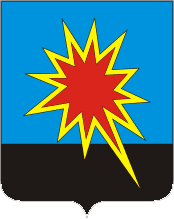 КЕМЕРОВСКАЯ ОБЛАСТЬКАЛТАНСКИЙ ГОРОДСКОЙ ОКРУГАДМИНИСТРАЦИЯ КАЛТАНСКОГО ГОРОДСКОГО ОКРУГАПОСТАНОВЛЕНИЕОт «26» 09. 2014 г.         № 267-пО внесении изменений в  муниципальную программу «Развитие инфраструктуры жизнеобеспечения населения, энергосбережение и повышение энергетической эффективности  Калтанского городского округа» на 2014-2017 г.г.На основании постановлений администрации Калтанского городского округа от 08.08.2014г. №216-п (ред. 04.09.2014г.№ 243-п) «Об утверждении Положения о порядке разработки и реализации муниципальных программ Калтанского городского округа», от 29.08.2014г. № 236-п «Об утверждении реестра муниципальных программ рекомендуемых к финансированию на территории Калтанского городского округа в 2015 году» и в целях упорядочивания системы организационно-хозяйственной деятельности в рамках реализации реформы местного самоуправления на территории Калтанского городского округа:В наименование и текст муниципальной программы «Развитие инфраструктуры жизнеобеспечения населения, энергосбережение и повышение энергетической эффективности  Калтанского городского округа» на 2014-2017гг., внести следующие изменения:Цифры «2014-2016» заменить цифрами «2014-2017»;Утвердить прилагаемую муниципальную программу «Развитие инфраструктуры жизнеобеспечения населения Калтанского городского округа» на 2014-2017гг. Директору МАУ «Пресс-центр г. Калтан» (В.Н.Беспальчук) опубликовать постановление в газете «Калтанский вестник».Начальнику отдела организационной и кадровой работы администрации Калтанского городского округа (Верещагина Т.А.) разместить настоящее постановление на официальном сайте администрации Калтанского городского округа.Контроль за исполнением настоящего постановления возложить на первого заместителя главы Калтанского городского округа  по ЖКХ – Л.А. Шайхелисламову.Глава Калтанского городского округа		                        			И.Ф.ГолдиновУтверждена Постановлением администрации Калтанского городского округа  от «26»09.2014 № 267-пМуниципальная программа«Развитие инфраструктуры жизнеобеспечения населения, энергосбережение и повышение энергетической эффективности Калтанского городского округа» на 2014-2017 годыПАСПОРТ ПРОГРАММЫСОДЕРЖАНИЕ ПРОГРАММЫПрограмма направлена на осуществление субъектами бюджетного планирования государственной политики в установленных сферах деятельности, обеспечение достижения целей и задач социально-экономического развития, повышение результативности расходов бюджета городского округа.Проблема обеспечения объектами социальной сферы в Калтанском городском округе стоит очень остро.Решить вопросы предполагается посредством подпрограммы «Выполнение и проведение работ по инженерным, геологическим, геофизическим изысканиям».Снятие остроты проблемы обеспеченности объектами социальной сферы, улучшения материально-технической базы различных отраслей, которая требует совершенствования и обновления, так как изношена и не соответствует современным правилам и нормативам.Недостаток финансовых средств не позволяет в полном объеме проводить профилактические и капитальные работы в соответствии с нормативными требованиями по межремонтным срокам, что может в краткосрочной перспективе привести к существенному ухудшению состояния улично-дорожной сети городского округа.С каждым годом повышаются требования комфортного проживания населения в городском округе, требования к безопасности дорожного движения, что предполагает качественную работу по содержанию и ремонту улично-дорожной сети. Выполнение мероприятий Программы позволит достичь следующих результатов в области энергосбережения:- расчет за ТЭР с использованием приборов коммерческого учета составит 100%;- снизить фактический объем потерь в инженерных сетях при транспортировке энергоресурса;- снизить потребления энергетических ресурсов бюджетными учреждениями до конца 2016 года на 10%;- Снижение удельного расхода к 2020 году на 30%, за   
счет снижение удельного расхода воды и электроэнергии  
на снабжение 1 человека и тепловой энергии на 1 кв.    
метр общей площади- стимулировать инициативы собственников по управлению многоквартирными домами.- повысить эффективность использования топливно-энергетических ресурсов;- обеспечить инвестиционную привлекательность жилищно-коммунального комплекса- создать условия для ускорения технического прогресса во всех сферах экономики округа, разработки и освоения новых технологических процессов;- Экономия ЭЭ  - 8 514 тыс. кВтч,   3 308,37 тыс. руб.- Экономия ТЭ – 61,12 тыс. Гкал.,  18 405,75тыс. руб.- Экономия вода  198,3 тыс. куб.м.,   1 584,3 тыс. руб.Всего экономия: на сумму – 23 298,42 тыс. руб.2. ОСНОВНЫЕ ЦЕЛИ, ЗАДАЧИ, СРОКИ РЕАЛИЗАЦИИ ПРОГРАММЫПрограмма разработана для достижения следующих основных целей:- организация наиболее эффективной деятельности подведомственных учреждений муниципального казенного учреждения «Управление по жизнеобеспечению» Калтанского городского округа; - комплексное решение проблемы перехода к устойчивому функционированию и развитию инфраструктуры жизнеобеспечения жителей Калтанского городского округа;- организация наиболее эффективной работы бюджетных организаций Калтанского городского округа;- улучшение экологической обстановки в Калтанском городском округе;- обеспечение населения Кемеровской области объектами социальной сферы;- снижение потребления энергоресурсов и повышение энергетической эффективности к концу 2020 года на 40%  от уровня 2007 года.                                   Для достижения поставленных целей, необходимо решить следующие задачи:-  организация хозяйственной деятельности подведомственных учреждений;- выделение денежных средств на оплату труда подведомственным учреждениям;-  выделение денежных средств, для  выплаты  коммунальных расходов подведомственным учреждениям;- содержание имущества (вывоз ТБО)- выделение денежных средств на уплату налогов подведомственными учреждениями - концентрация финансовых ресурсов на строящихся объектах, позволяющая их завершить в максимально короткие сроки;- организация мероприятий направленных на улучшение экологической ситуации в Калтанском городском округе;- реализация мероприятий направленных на решение  проблем, связанных с развитием инфраструктуры Калтанского городского округа;- реализация требований федерального законодательства об энергосбережении и повышении энергетической эффективности в том числе:- создание условий для повышения эффективности производства, передачи и потребления энергетических ресурсов;- энергосбережение и повышение энергетической эффективности в бюджетных учреждениях округа;- энергосбережение и повышение энергетической эффективности в жилом фонде, а также зданиях, строениях и сооружениях;- энергосбережение и повышение энергетической эффективности в муниципальных унитарных предприятиях коммунальной сферы;- оснащение и осуществление расчетов за потребленные, переданные, производимые энергетические ресурсы с использованием приборов учета;- развитие рынка энергосервисных услуг на территории муниципального образования;- популяризация энергосбережения среди населения;- обучение и подготовка персонала;- сертификация в сфере энергосбережения.Поставленные в Программе задачи должны решаться путем формирования направлений деятельности программы, и условий для самодостаточного развития территорий городского округа, применения ресурсосберегающих подходов и технологий, создания благоприятного инвестиционного и предпринимательского климата в сфере обустройства городского округа.3. СИСТЕМА ПРОГРАММНЫХ МЕРОПРИЯТИЙПрограмма включает в себя 5 подпрограмм, каждая из которых предусматривает реализацию конкретных направлений деятельности.Развитие инфраструктуры жизнеобеспечения населения: Благоустройство территории Калтанского городского округа.Уличное  освещениеМодернизация объектов коммунальной инфраструктуры и поддержки жилищно-коммунального хозяйства к зиме.Экология и природные ресурсы.Выполнение и проведение работ по инженерным, геологическим, геофизическими изысканиями.Строительство объектов инфраструктуры.Строительство очистных сооружений канализационных сточных вод, главного коллектора, содержание природоохранных объектов.Содержание муниципального жилого фонда.Капитальный ремонт многоквартирных домов.Капитальный ремонт  и ремонт дворовых территорий многоквартирных домов, проездов к дворовым территориям многоквартирных домов населенных пунктов, и капитальный ремонт дорог местного значения (Муниципальный дорожный фонд)Организация транспортного обслуживания населения в границах городского округаОбеспечение мероприятий по модернизации систем коммунальной инфраструктуры.Обеспечение мероприятий по капитальному ремонту многоквартирных домов.Организация и развитие сферы жизнеобеспечения в Калтанском городском округе:Обеспечение деятельности МБУ «УЖК и ДК КГО», в части оплаты трудаОбеспечение деятельности МБУ «АТП  КГО», в части оплаты трудаОбеспечение деятельности МБУ «УЖК и ДК КГО», в части коммунальных расходовОбеспечение деятельности МБУ «АТП  КГО», в части коммунальных расходовОбеспечение деятельности МБУ «УЖК и ДК КГО», в части прочих расходовОбеспечение деятельности МБУ «АТП КГО», в части прочих расходов	3.Субсидии коммерческим организациямКомпенсация выпадающих доходов организациям, предоставляющим населению услуги теплоснабжения по тарифам, не обеспечивающим возмещение издержек.Компенсация выпадающих доходов организациям, предоставляющим населению услуги водоснабжения и водоотведения по тарифам, не обеспечивающим возмещение издержек.Возмещение издержек МУП «Калтанский гортопсбыт»4.Энергосбережение и повышение энергетической эффективностиМероприятия в области энергосбережения и повышения энергоэффективности в бюджетной сфереМероприятия в области энергосбережения и повышения энергетической эффективности в жилом фондеМероприятия в области энергосбережения и повышения энергетической эффективности в коммунальной сфере	5.Реализация политики органов местного самоуправления в сфере жилищно-коммунального хозяйстваОбеспечение деятельности МКУ «УпЖ КГО»4. РЕСУРСНОЕ ОБЕСПЕЧЕНИЕ ПРОГРАММЫПри разработке стратегии ресурсного обеспечения Программы учитывались реальная ситуация в финансово-бюджетной сфере на муниципальном уровне, высокая общеэкономическая, социальная и политическая значимость проблемы.Финансирование направлений деятельности Программы осуществляется за счет средств бюджета Калтанского городского округа.Всего на реализацию Программы потребуется  – 416648,917 тыс. рублейв том числе по годам:2014 год – 214311,947 тыс. рублей2015 год – 66680,19 тыс. рублей2016 год – 67828,39 тыс. рублей2017 год – 67828,39 тыс. рублейФинансирование за счет средств местного бюджета – 316955,712 тыс. рублей:2014 – 125018,512 тыс. рублей;2015 – 63213,6 тыс. рублей;2016 – 64361,8 тыс. рублей;2017 – 64361,8 тыс.рублейФинансирование за счет средств областного бюджета– 28330,860 тыс. рублей:2014 – 28330,860 тыс. рублей;2015 – 0 тыс. рублей;2016 – 0 тыс. рублей;2017 – 0 тыс. рублей;Финансирование  за счет средств федерального бюджета – 40941,0 тыс. рублей:2014 – 40941,0 тыс. рублей;2015 – 0,0 тыс. рублей;2016 – 0,0 тыс. рублей;2017 – 0,0 тыс. рублей;Финансирование за счет внебюджетных средств – 30421,345 тыс. рублей:2014 – 20021,575 тыс. рублей;2015 – 3466,590 тыс. рублей;2016 – 3466,59 тыс. рублей;2017 – 3466,59 тыс. рублей.5. ОЦЕНКА ЭФФЕКТИВНОСТИ И ПРОГНОЗ СОЦИАЛЬНО–ЭКОНОМИЧЕСКИХРЕЗУЛЬТАТОВ РЕАЛИЗАЦИИ ПРОГРАММЫВ результате реализации Программы предусматриваются:1.Наиболее эффективное развитие организационно-хозяйственной деятельности подведомственных учреждений2.Улучшение качества жизни населения за счет проведения программных мероприятий, направленных на развитие всех отраслей жизнеобеспечения;3.Строительство очистных сооружений;4.Улучшение экологической ситуации в Калтанском городском округе6. ОРГАНИЗАЦИЯ УПРАВЛЕНИЯ ПРОГРАММОЙ И КОНТРОЛЬЗА ХОДОМЕЕ РЕАЛИЗАЦИИМуниципальный заказчик – администрация Калтанского городского округа:осуществляет управление реализацией Программы;обеспечивает согласованность действий по подготовке и реализации направлений деятельности Программы, целевому и эффективному использованию средств местного бюджета;представляет информацию о ходе реализации Программы.7. Программные мероприятия8.Целевые индикаторыРасчет целевых показателей подпрограммы «Энергосбережение и повышение энергетической эффективности на территории Калтанского городского округа на 2014-2016 годы»Наименование муниципальной программы«Развитие инфраструктуры жизнеобеспечения населения, энергосбережение и повышение энергетической эффективности Калтанского городского округа»  на 2014-2017 г.г.Директор муниципальной программыПервый заместитель главы Калтианского городского округа по ЖКХ – Шайхелисламова Л.А.Ответственный исполнитель (координатор) муниципальной программыМКУ «Управление по жизнеобеспечению Калтанского городского  округа»Исполнители муниципальной программыМБУ «УЖК и ДК КГО»МКУ «УМИ»;Администрация КГОМКУ «УПЖ»;МКУ «Управление культуры»МКУ «Управление образования»;МБУ «Автотранспорт Калтанского городского округа»МУП «Калтанский Гортопсбыт»ОАО «ЮК ГРЭС»МУП «УК ЖКХ»Управляющие компании ТСЖЦели муниципальной программы- Организация наиболее эффективной деятельности подведомственных учреждений МКУ «Управление по жизнеобеспечению Калтанского городского округа»;- Комплексное решение проблемы перехода к устойчивому функционированию и развитию инфраструктуры жизнеобеспечения жителей Калтанского городского округа;- Организация наиболее эффективной работы бюджетных организаций Калтанского городского округа;- Улучшение экологической обстановки в Калтанском городском округе; - Обеспечение населения Калтанского городского округа объектами социальной сферы;- Снижение потребления энергоресурсов и повышение энергетической эффективности к концу 2020 года на 40%  от уровня 2007 года.                                   Задачи муниципальной программы- Организация хозяйственной деятельности подведомственных учреждений;- Выделение денежных средств на оплату труда подведомственным учреждениям;- Выделение денежных средств, для выплаты коммунальных расходов подведомственным учреждениям;- Содержание имущества (вывоз ТБО);- Выделение денежных средств на уплату налогов подведомственными учреждениями;- Концентрация финансовых ресурсов на строящихся объектах, позволяющая их завершить в максимально короткие сроки;- Организация мероприятий, направленных на  улучшение экологической ситуации в Калтанском городском округе;- Реализация мероприятий, направленных на решение проблем, связанных с развитием инфраструктуры Калтанского городского округа;- Реализация требований федерального законодательства об энергосбережении и повышении энергетической эффективности в том числе:- создание условий для повышения эффективности производства, передачи и потребления энергетических ресурсов;- энергосбережение и повышение энергетической эффективности в бюджетных учреждениях округа;- энергосбережение и повышение энергетической эффективности в жилом фонде, а также зданиях, строениях и сооружениях;- энергосбережение и повышение энергетической эффективности в муниципальных унитарных предприятиях коммунальной сферы;- оснащение и осуществление расчетов за потребленные, переданные, производимые энергетические ресурсы с использованием приборов учета;- развитие рынка энергосервисных услуг на территории муниципального образования;- популяризация энергосбережения среди населения;- обучение и подготовка персонала;- сертификация в сфере энергосбережения.Срок реализации муниципальной программы2014-2017 годыОбъемы бюджетных ассигнований программы в целом и с разбивкой по годам ее реализацииВсего на реализацию Программы потребуется  – 416648,917 тыс. рублейв том числе по годам:2014 год –214311,947 тыс. рублей2015 год – 66680,19 тыс. рублей2016 год – 67828,39 тыс. рублей2017 год – 67828,39 тыс. рублейФинансирование за счет средств местного бюджета – 316955,712 тыс. рублей:2014 – 125018,512 тыс. рублей;2015 – 63213,6 тыс. рублей;2016 – 64361,8 тыс. рублей;2017 – 64361,8 тыс.рублейФинансирование за счет средств областного бюджета– 28330,860 тыс. рублей:2014 – 28330,86 тыс. рублей;2015 – 0 тыс. рублей;2016 – 0 тыс. рублей;2017 – 0 тыс. рублей;Финансирование  за счет средств федерального бюджета – 40941,0 тыс. рублей:2014 – 40941,0 тыс. рублей;2015 – 0,0 тыс. рублей;2016 – 0,0 тыс. рублей;2017 – 0,0 тыс. рублей;Финансирование за счет внебюджетных средств – 30421,345 тыс. рублей:2014 – 20021,575 тыс. рублей;2015 – 3466,590 тыс. рублей;2016 – 3466,59 тыс. рублей;2017 – 3466,59 тыс. рублей.Ожидаемые конечные результаты реализации муниципальной программыНаиболее эффективное развитие организационно-хозяйственной деятельности подведомственных учреждений;Улучшение качества жизни населения за счет проведения программных мероприятий, направленных на развитие всех отраслей  жизнеобеспечения;Строительство очистных сооружений;Улучшение экологической ситуации в Калтанском городском округе;Достижение 100% расчета за ТЭР с использованием приборов коммерческого учета;Снижение потребления энергетических ресурсов бюджетными учреждениями к 2016 году на 10 %;Снижение удельного расхода к 2020 году на 30% за счет снижения удельного расхода воды  и электроэнергии на  снабжение 1 человека и тепловой энергии на 1 кв. метр общей площади.№ п/пНаименование программных мероприятийСрок исполненияСрок исполненияОбъем финансирования (тыс. руб.)Объем финансирования (тыс. руб.)Объем финансирования (тыс. руб.)Объем финансирования (тыс. руб.)Объем финансирования (тыс. руб.)Ответственный исполнитель№ п/пНаименование программных мероприятийСрок исполненияСрок исполненияВсегоМестный бюджетИные финансовые не запрещенные законодательством источники финансированияИные финансовые не запрещенные законодательством источники финансированияИные финансовые не запрещенные законодательством источники финансированияОтветственный исполнитель№ п/пНаименование программных мероприятийСрок исполненияСрок исполненияВсегоМестный бюджетОбластной бюджетФедеральныйбюджетВнебюджетныесредстваОтветственный исполнитель12334567891.Подпрограмма «Развитие инфраструктуры жизнеобеспечения населения».Подпрограмма «Развитие инфраструктуры жизнеобеспечения населения».Подпрограмма «Развитие инфраструктуры жизнеобеспечения населения».Подпрограмма «Развитие инфраструктуры жизнеобеспечения населения».Подпрограмма «Развитие инфраструктуры жизнеобеспечения населения».Подпрограмма «Развитие инфраструктуры жизнеобеспечения населения».Подпрограмма «Развитие инфраструктуры жизнеобеспечения населения».Подпрограмма «Развитие инфраструктуры жизнеобеспечения населения».Подпрограмма «Развитие инфраструктуры жизнеобеспечения населения».Направления деятельности подпрограммы:Направления деятельности подпрограммы:Направления деятельности подпрограммы:Направления деятельности подпрограммы:Направления деятельности подпрограммы:Направления деятельности подпрограммы:Направления деятельности подпрограммы:Направления деятельности подпрограммы:Направления деятельности подпрограммы:1.1Благоустройство территории Калтанского городского округа:201411723,81011723,81011493,8100,000,00230,00МКУ "Управление по жизнеобеспечению Калтанского городского округа", МБУ "УЖК и ДК КГО"1.1Благоустройство территории Калтанского городского округа:20151380,01380,01150,00,000,00230,00МКУ "Управление по жизнеобеспечению Калтанского городского округа", МБУ "УЖК и ДК КГО"1.1Благоустройство территории Калтанского городского округа:20161380,001380,001150,000,000,00230,00МКУ "Управление по жизнеобеспечению Калтанского городского округа", МБУ "УЖК и ДК КГО"1.1Благоустройство территории Калтанского городского округа:20171380,01380,01150,000230,0МКУ "Управление по жизнеобеспечению Калтанского городского округа", МБУ "УЖК и ДК КГО"1.1.1Изготовление снежного городка20140,000,000,000,000,000,00МКУ "Управление по жизнеобеспечению Калтанского городского округа", МБУ "УЖК и ДК КГО"1.1.1Изготовление снежного городка201550,0050,0050,000,000,000,00МКУ "Управление по жизнеобеспечению Калтанского городского округа", МБУ "УЖК и ДК КГО"1.1.1Изготовление снежного городка201650,0050,0050,000,000,000,00МКУ "Управление по жизнеобеспечению Калтанского городского округа", МБУ "УЖК и ДК КГО"1.1.1Изготовление снежного городка201750,050,050,00,00,00,0МКУ "Управление по жизнеобеспечению Калтанского городского округа", МБУ "УЖК и ДК КГО"1.1.2Услуги автотранспорта для уборки снега частный сектор Калтанский городской округ201425,1125,1125,110,000,000,00МКУ "Управление по жизнеобеспечению Калтанского городского округа", МБУ "УЖК и ДК КГО"1.1.2Услуги автотранспорта для уборки снега частный сектор Калтанский городской округ201550,0050,0050,000,000,000,00МКУ "Управление по жизнеобеспечению Калтанского городского округа", МБУ "УЖК и ДК КГО"1.1.2Услуги автотранспорта для уборки снега частный сектор Калтанский городской округ201650,0050,0050,000,000,000,00МКУ "Управление по жизнеобеспечению Калтанского городского округа", МБУ "УЖК и ДК КГО"1.1.2Услуги автотранспорта для уборки снега частный сектор Калтанский городской округ201750,050,050,00,00,00,0МКУ "Управление по жизнеобеспечению Калтанского городского округа", МБУ "УЖК и ДК КГО"1.1.3Устройство пешеходного тротуара ул. Победы (район Победы,46)20140,000,000,000,000,000,00МКУ "Управление по жизнеобеспечению Калтанского городского округа", МБУ "УЖК и ДК КГО"1.1.3Устройство пешеходного тротуара ул. Победы (район Победы,46)201550,0050,0050,000,000,000,00МКУ "Управление по жизнеобеспечению Калтанского городского округа", МБУ "УЖК и ДК КГО"1.1.3Устройство пешеходного тротуара ул. Победы (район Победы,46)201650,0050,0050,000,000,000,00МКУ "Управление по жизнеобеспечению Калтанского городского округа", МБУ "УЖК и ДК КГО"1.1.3Устройство пешеходного тротуара ул. Победы (район Победы,46)20170,00,00,00,00,00,0МКУ "Управление по жизнеобеспечению Калтанского городского округа", МБУ "УЖК и ДК КГО"1.1.4Приобретение и установка детских игровых форм2014467,060467,060467,0600,000,000,00МКУ "Управление по жизнеобеспечению Калтанского городского округа", МБУ "УЖК и ДК КГО"1.1.4Приобретение и установка детских игровых форм2015150,00150,00150,000,000,000,00МКУ "Управление по жизнеобеспечению Калтанского городского округа", МБУ "УЖК и ДК КГО"1.1.4Приобретение и установка детских игровых форм2016150,00150,00150,000,000,000,00МКУ "Управление по жизнеобеспечению Калтанского городского округа", МБУ "УЖК и ДК КГО"1.1.4Приобретение и установка детских игровых форм2017250,0250,0250,00,000,000,00МКУ "Управление по жизнеобеспечению Калтанского городского округа", МБУ "УЖК и ДК КГО"1.1.5Приобретение саженцев20140,000,000,000,000,000,00МКУ "Управление по жизнеобеспечению Калтанского городского округа", МБУ "УЖК и ДК КГО"1.1.5Приобретение саженцев20150,000,000,000,000,000,00МКУ "Управление по жизнеобеспечению Калтанского городского округа", МБУ "УЖК и ДК КГО"1.1.5Приобретение саженцев20160,000,000,000,000,000,00МКУ "Управление по жизнеобеспечению Калтанского городского округа", МБУ "УЖК и ДК КГО"1.1.5Приобретение саженцев20170,000,000,000,000,000,00МКУ "Управление по жизнеобеспечению Калтанского городского округа", МБУ "УЖК и ДК КГО"1.1.6Выполнение работ по нанесению дорожной разметки Калтанский городской округ п. Малиновка2014604,993604,993604,9930,000,000,00МКУ "Управление по жизнеобеспечению Калтанского городского округа", МБУ "УЖК и ДК КГО"1.1.6Выполнение работ по нанесению дорожной разметки Калтанский городской округ п. Малиновка201550,0050,0050,000,000,000,00МКУ "Управление по жизнеобеспечению Калтанского городского округа", МБУ "УЖК и ДК КГО"1.1.6Выполнение работ по нанесению дорожной разметки Калтанский городской округ п. Малиновка201650,0050,0050,000,000,000,00МКУ "Управление по жизнеобеспечению Калтанского городского округа", МБУ "УЖК и ДК КГО"1.1.6Выполнение работ по нанесению дорожной разметки Калтанский городской округ п. Малиновка201750,050,050,00,000,000,00МКУ "Управление по жизнеобеспечению Калтанского городского округа", МБУ "УЖК и ДК КГО"1.1.7Работы по восстановлению пешеходного тротуара, район ул. Дзержинского20140,000,000,000,000,000,00МКУ "Управление по жизнеобеспечению Калтанского городского округа", МБУ "УЖК и ДК КГО"1.1.7Работы по восстановлению пешеходного тротуара, район ул. Дзержинского201550,0050,0050,000,000,000,00МКУ "Управление по жизнеобеспечению Калтанского городского округа", МБУ "УЖК и ДК КГО"1.1.7Работы по восстановлению пешеходного тротуара, район ул. Дзержинского201650,0050,0050,000,000,000,00МКУ "Управление по жизнеобеспечению Калтанского городского округа", МБУ "УЖК и ДК КГО"1.1.7Работы по восстановлению пешеходного тротуара, район ул. Дзержинского20170,000,000,000,000,000,00МКУ "Управление по жизнеобеспечению Калтанского городского округа", МБУ "УЖК и ДК КГО"1.1.8Отсыпка проезда от ул. Горького (район дома №14) до дома №16 по ул. Калинина20140,000,000,000,000,000,00МКУ "Управление по жизнеобеспечению Калтанского городского округа", МБУ "УЖК и ДК КГО"1.1.8Отсыпка проезда от ул. Горького (район дома №14) до дома №16 по ул. Калинина201550,0050,0050,000,000,000,00МКУ "Управление по жизнеобеспечению Калтанского городского округа", МБУ "УЖК и ДК КГО"1.1.8Отсыпка проезда от ул. Горького (район дома №14) до дома №16 по ул. Калинина201650,0050,0050,000,000,000,00МКУ "Управление по жизнеобеспечению Калтанского городского округа", МБУ "УЖК и ДК КГО"1.1.8Отсыпка проезда от ул. Горького (район дома №14) до дома №16 по ул. Калинина20170,000,000,000,000,000,00МКУ "Управление по жизнеобеспечению Калтанского городского округа", МБУ "УЖК и ДК КГО"1.1.9Выполнение работ по валке деревьев20140,000,000,000,000,000,00МКУ "Управление по жизнеобеспечению Калтанского городского округа", МБУ "УЖК и ДК КГО"1.1.9Выполнение работ по валке деревьев2015100,00100,00100,00,000,000,00МКУ "Управление по жизнеобеспечению Калтанского городского округа", МБУ "УЖК и ДК КГО"1.1.9Выполнение работ по валке деревьев2016100,00100,00100,00,000,000,00МКУ "Управление по жизнеобеспечению Калтанского городского округа", МБУ "УЖК и ДК КГО"1.1.9Выполнение работ по валке деревьев2017100,00100,00100,00,000,000,00МКУ "Управление по жизнеобеспечению Калтанского городского округа", МБУ "УЖК и ДК КГО"1.1.10Строительство элементов благоустройства улично-дорожной сети КГО2014230,00230,0000,000,000,00230,00МКУ "Управление по жизнеобеспечению Калтанского городского округа", МБУ "УЖК и ДК КГО"1.1.10Строительство элементов благоустройства улично-дорожной сети КГО2015280,00280,0050,000,000,00230,00МКУ "Управление по жизнеобеспечению Калтанского городского округа", МБУ "УЖК и ДК КГО"1.1.10Строительство элементов благоустройства улично-дорожной сети КГО2016280,00280,0050,000,000,00230,00МКУ "Управление по жизнеобеспечению Калтанского городского округа", МБУ "УЖК и ДК КГО"1.1.10Строительство элементов благоустройства улично-дорожной сети КГО2017280,0280,050,00,00,0230,0МКУ "Управление по жизнеобеспечению Калтанского городского округа", МБУ "УЖК и ДК КГО"1.1.11Приобретение мусорных баков2014490,365490,365490,3650,000,000,00МКУ "Управление по жизнеобеспечению Калтанского городского округа", МБУ "УЖК и ДК КГО"1.1.11Приобретение мусорных баков2015100,00100,00100,000,000,000,00МКУ "Управление по жизнеобеспечению Калтанского городского округа", МБУ "УЖК и ДК КГО"1.1.11Приобретение мусорных баков2016100,00100,00100,000,000,000,00МКУ "Управление по жизнеобеспечению Калтанского городского округа", МБУ "УЖК и ДК КГО"1.1.11Приобретение мусорных баков2017200,0200,0200,00,00,00,0МКУ "Управление по жизнеобеспечению Калтанского городского округа", МБУ "УЖК и ДК КГО"1.1.12Установка стационарных площадок под мусорные баки2014630,27630,27630,270,000,000,00МКУ "Управление по жизнеобеспечению Калтанского городского округа", МБУ "УЖК и ДК КГО"1.1.12Установка стационарных площадок под мусорные баки2015100,00100,00100,000,000,000,00МКУ "Управление по жизнеобеспечению Калтанского городского округа", МБУ "УЖК и ДК КГО"1.1.12Установка стационарных площадок под мусорные баки2016100,00100,00100,000,000,000,00МКУ "Управление по жизнеобеспечению Калтанского городского округа", МБУ "УЖК и ДК КГО"1.1.12Установка стационарных площадок под мусорные баки2017100,0100,0100,00,000,000,00МКУ "Управление по жизнеобеспечению Калтанского городского округа", МБУ "УЖК и ДК КГО"1.1.13Устройство пешеходного тротуара и ограждения ул. Омская (район кладбища)20140,000,000,000,000,000,00МКУ "Управление по жизнеобеспечению Калтанского городского округа", МБУ "УЖК и ДК КГО"1.1.13Устройство пешеходного тротуара и ограждения ул. Омская (район кладбища)201550,0050,0050,000,000,000,00МКУ "Управление по жизнеобеспечению Калтанского городского округа", МБУ "УЖК и ДК КГО"1.1.13Устройство пешеходного тротуара и ограждения ул. Омская (район кладбища)201650,0050,0050,000,000,000,00МКУ "Управление по жизнеобеспечению Калтанского городского округа", МБУ "УЖК и ДК КГО"1.1.13Устройство пешеходного тротуара и ограждения ул. Омская (район кладбища)20170,000,000,000,000,000,00МКУ "Управление по жизнеобеспечению Калтанского городского округа", МБУ "УЖК и ДК КГО"1.1.14Устройство пешеходного тротуара и ограждения ул. Центральная до ул. Омская (под горой)20140,000,000,000,000,000,00МКУ "Управление по жизнеобеспечению Калтанского городского округа", МБУ "УЖК и ДК КГО"1.1.14Устройство пешеходного тротуара и ограждения ул. Центральная до ул. Омская (под горой)2015100,00100,00100,000,000,000,00МКУ "Управление по жизнеобеспечению Калтанского городского округа", МБУ "УЖК и ДК КГО"1.1.14Устройство пешеходного тротуара и ограждения ул. Центральная до ул. Омская (под горой)2016100,00100,00100,000,000,000,00МКУ "Управление по жизнеобеспечению Калтанского городского округа", МБУ "УЖК и ДК КГО"1.1.14Устройство пешеходного тротуара и ограждения ул. Центральная до ул. Омская (под горой)20170,000,000,000,000,000,00МКУ "Управление по жизнеобеспечению Калтанского городского округа", МБУ "УЖК и ДК КГО"1.1.15Приобретение баннера и панелей лайтбокса201498,2098,2098,200,000,000,00МКУ "Управление по жизнеобеспечению Калтанского городского округа", МБУ "УЖК и ДК КГО"1.1.15Приобретение баннера и панелей лайтбокса20150,000,000,000,000,000,00МКУ "Управление по жизнеобеспечению Калтанского городского округа", МБУ "УЖК и ДК КГО"1.1.15Приобретение баннера и панелей лайтбокса20160,000,000,000,000,000,00МКУ "Управление по жизнеобеспечению Калтанского городского округа", МБУ "УЖК и ДК КГО"1.1.15Приобретение баннера и панелей лайтбокса20170,000,000,000,000,000,00МКУ "Управление по жизнеобеспечению Калтанского городского округа", МБУ "УЖК и ДК КГО"1.1.16Устройство пешеходной дорожки по ул. Комсомольская (район КВОиТ), ул. Базарная20140,000,000,000,000,000,00МКУ "Управление по жизнеобеспечению Калтанского городского округа", МБУ "УЖК и ДК КГО"1.1.16Устройство пешеходной дорожки по ул. Комсомольская (район КВОиТ), ул. Базарная201550,0050,0050,000,000,000,00МКУ "Управление по жизнеобеспечению Калтанского городского округа", МБУ "УЖК и ДК КГО"1.1.16Устройство пешеходной дорожки по ул. Комсомольская (район КВОиТ), ул. Базарная201650,0050,0050,000,000,000,00МКУ "Управление по жизнеобеспечению Калтанского городского округа", МБУ "УЖК и ДК КГО"1.1.16Устройство пешеходной дорожки по ул. Комсомольская (район КВОиТ), ул. Базарная20170,000,000,000,000,000,00МКУ "Управление по жизнеобеспечению Калтанского городского округа", МБУ "УЖК и ДК КГО"1.1.17Устройство ограничивающих пешеходных ограждений с двух сторон дороги вдоль ул. Комсомольская (район вокзала)20140,000,000,000,000,000,00МКУ "Управление по жизнеобеспечению Калтанского городского округа", МБУ "УЖК и ДК КГО"1.1.17Устройство ограничивающих пешеходных ограждений с двух сторон дороги вдоль ул. Комсомольская (район вокзала)201550,0050,0050,000,000,000,00МКУ "Управление по жизнеобеспечению Калтанского городского округа", МБУ "УЖК и ДК КГО"1.1.17Устройство ограничивающих пешеходных ограждений с двух сторон дороги вдоль ул. Комсомольская (район вокзала)201650,0050,0050,000,000,000,00МКУ "Управление по жизнеобеспечению Калтанского городского округа", МБУ "УЖК и ДК КГО"1.1.17Устройство ограничивающих пешеходных ограждений с двух сторон дороги вдоль ул. Комсомольская (район вокзала)20170,000,000,000,000,000,00МКУ "Управление по жизнеобеспечению Калтанского городского округа", МБУ "УЖК и ДК КГО"1.1.18Вывоз ТБО с территории КГО2014772,23772,23772,2300,000,000,00МКУ "Управление по жизнеобеспечению Калтанского городского округа", МБУ "УЖК и ДК КГО"1.1.18Вывоз ТБО с территории КГО20150,000,000,000,000,000,00МКУ "Управление по жизнеобеспечению Калтанского городского округа", МБУ "УЖК и ДК КГО"1.1.18Вывоз ТБО с территории КГО20160,000,000,000,000,000,00МКУ "Управление по жизнеобеспечению Калтанского городского округа", МБУ "УЖК и ДК КГО"1.1.18Вывоз ТБО с территории КГО20170,000,000,000,000,000,00МКУ "Управление по жизнеобеспечению Калтанского городского округа", МБУ "УЖК и ДК КГО"1.1.19Осуществление мероприятий по благоустройству и озеленению территории Калтанского городского округа20142769,812769,812769,810,000,000,00МКУ "Управление по жизнеобеспечению Калтанского городского округа", МБУ "УЖК и ДК КГО"1.1.19Осуществление мероприятий по благоустройству и озеленению территории Калтанского городского округа2015100,00100,00100,000,000,000,00МКУ "Управление по жизнеобеспечению Калтанского городского округа", МБУ "УЖК и ДК КГО"1.1.19Осуществление мероприятий по благоустройству и озеленению территории Калтанского городского округа2016100,00100,00100,000,000,000,00МКУ "Управление по жизнеобеспечению Калтанского городского округа", МБУ "УЖК и ДК КГО"1.1.19Осуществление мероприятий по благоустройству и озеленению территории Калтанского городского округа2017200,0200,0200,00,00,00,0МКУ "Управление по жизнеобеспечению Калтанского городского округа", МБУ "УЖК и ДК КГО"1.1.20Выполнение работ по благоустройству площади Победы, п. Сарбала2014449,843449,843449,8430,000,000,00МКУ "Управление по жизнеобеспечению Калтанского городского округа", МБУ "УЖК и ДК КГО"1.1.20Выполнение работ по благоустройству площади Победы, п. Сарбала20150,000,000,000,000,000,00МКУ "Управление по жизнеобеспечению Калтанского городского округа", МБУ "УЖК и ДК КГО"1.1.20Выполнение работ по благоустройству площади Победы, п. Сарбала20160,000,000,000,000,000,00МКУ "Управление по жизнеобеспечению Калтанского городского округа", МБУ "УЖК и ДК КГО"1.1.20Выполнение работ по благоустройству площади Победы, п. Сарбала20170,00,00,00,00,00,0МКУ "Управление по жизнеобеспечению Калтанского городского округа", МБУ "УЖК и ДК КГО"1.1.21Выполнение работ по благоустройству площади Победы, г.Калтан201474,9274,9274,920,000,000,00МКУ "Управление по жизнеобеспечению Калтанского городского округа", МБУ "УЖК и ДК КГО"1.1.21Выполнение работ по благоустройству площади Победы, г.Калтан20150,000,000,000,000,000,00МКУ "Управление по жизнеобеспечению Калтанского городского округа", МБУ "УЖК и ДК КГО"1.1.21Выполнение работ по благоустройству площади Победы, г.Калтан20160,000,000,000,000,000,00МКУ "Управление по жизнеобеспечению Калтанского городского округа", МБУ "УЖК и ДК КГО"1.1.21Выполнение работ по благоустройству площади Победы, г.Калтан20170,000,000,000,000,000,00МКУ "Управление по жизнеобеспечению Калтанского городского округа", МБУ "УЖК и ДК КГО"1.1.22Услуги спец.техники: фрезы дорожной, катка с экипажем2014573,684573,684573,6840,000,000,00МКУ "Управление по жизнеобеспечению Калтанского городского округа", МБУ "УЖК и ДК КГО"1.1.22Услуги спец.техники: фрезы дорожной, катка с экипажем20150,000,000,000,000,000,00МКУ "Управление по жизнеобеспечению Калтанского городского округа", МБУ "УЖК и ДК КГО"1.1.22Услуги спец.техники: фрезы дорожной, катка с экипажем20160,000,000,000,000,000,00МКУ "Управление по жизнеобеспечению Калтанского городского округа", МБУ "УЖК и ДК КГО"1.1.22Услуги спец.техники: фрезы дорожной, катка с экипажем20170,000,000,000,000,000,00МКУ "Управление по жизнеобеспечению Калтанского городского округа", МБУ "УЖК и ДК КГО"1.1.23Приобретение щебня2014289,634289,634289,6340,000,000,00МКУ "Управление по жизнеобеспечению Калтанского городского округа", МБУ "УЖК и ДК КГО"1.1.23Приобретение щебня20150,000,000,000,000,000,00МКУ "Управление по жизнеобеспечению Калтанского городского округа", МБУ "УЖК и ДК КГО"1.1.23Приобретение щебня20160,000,000,000,000,000,00МКУ "Управление по жизнеобеспечению Калтанского городского округа", МБУ "УЖК и ДК КГО"1.1.23Приобретение щебня20170,000,000,000,000,000,00МКУ "Управление по жизнеобеспечению Калтанского городского округа", МБУ "УЖК и ДК КГО"1.1.24Приобретение металлических изделий для ремонта остановочных павильонов, изготовление пешеходных ограждений20140,000,000,000,000,000,00МКУ "Управление по жизнеобеспечению Калтанского городского округа", МБУ "УЖК и ДК КГО"1.1.24Приобретение металлических изделий для ремонта остановочных павильонов, изготовление пешеходных ограждений20150,000,000,000,000,000,00МКУ "Управление по жизнеобеспечению Калтанского городского округа", МБУ "УЖК и ДК КГО"1.1.24Приобретение металлических изделий для ремонта остановочных павильонов, изготовление пешеходных ограждений20160,000,000,000,000,000,00МКУ "Управление по жизнеобеспечению Калтанского городского округа", МБУ "УЖК и ДК КГО"1.1.24Приобретение металлических изделий для ремонта остановочных павильонов, изготовление пешеходных ограждений201750,050,050,00,000,000,00МКУ "Управление по жизнеобеспечению Калтанского городского округа", МБУ "УЖК и ДК КГО"1.1.25Восстановление асфальтного покрытия территории весового контроля г. Калтан201498,25498,25498,2540,000,000,00МКУ "Управление по жизнеобеспечению Калтанского городского округа", МБУ "УЖК и ДК КГО"1.1.26Асфальтирование 2х автостоянок и проезда от пр. Мира39 до пр. Мира43 г.Калтан2014392,743392,743392,7430,000,000,00МКУ "Управление по жизнеобеспечению Калтанского городского округа", МБУ "УЖК и ДК КГО"1.1.27Асфальтирование проезда от ул Дзержинского, 42 до ул. Дзержинского, 402014410,225410,225410,2250,000,000,00МКУ "Управление по жизнеобеспечению Калтанского городского округа", МБУ "УЖК и ДК КГО"1.1.28Асфальтирование автостоянки по адресу: ул. Калинина, 32014263,975263,975263,975МКУ "Управление по жизнеобеспечению Калтанского городского округа", МБУ "УЖК и ДК КГО"1.1.29Асфальтирование проезда между домами: пр. Мира, 36, 38, 40 и ул. Комсомольская, 63,6520141125,2241125,2241125,224МКУ "Управление по жизнеобеспечению Калтанского городского округа", МБУ "УЖК и ДК КГО"1.1.30Асфальтирование проезда между жилыми домами по ул Дзержинского, 51,542014435,353435,353435,3530,000,000,00МКУ "Управление по жизнеобеспечению Калтанского городского округа", МБУ "УЖК и ДК КГО"1.1.31Асфальтирование проезда к магазину «Чибис»2014663,767663,767663,767МКУ "Управление по жизнеобеспечению Калтанского городского округа", МБУ "УЖК и ДК КГО"1.1.32Изготовление и поставка кованных изделий в виде цветочных горшков (15шт)201482,5082,5082,500,000,000,00МКУ "Управление по жизнеобеспечению Калтанского городского округа", МБУ "УЖК и ДК КГО"1.1.33Изготовление и поставка кованной арки и скамейки201427,527,527,51.1.34Демонтаж радиоактивных конструкций памятника Ленина, с последующей их утилизацией2014748,15748,15748,150,000,000,001.2«Уличное освещение»20141457,0901457,0901457,0900,000,000,00МКУ «УпЖ КГО»МБУ «УЖК и ДК КГО»1.2«Уличное освещение»20152 142,702 142,702 142,700,000,000,00МКУ «УпЖ КГО»МБУ «УЖК и ДК КГО»1.2«Уличное освещение»20162 142,702 142,702 142,700,000,000,00МКУ «УпЖ КГО»МБУ «УЖК и ДК КГО»1.2«Уличное освещение»20172142,72142,72142,70,000,000,00МКУ «УпЖ КГО»МБУ «УЖК и ДК КГО»1.2.1Аренда столбов201414,3914,3914,390,000,000,00МКУ «УпЖ КГО»МБУ «УЖК и ДК КГО»1.2.2Оказание услуг по обслуживанию установок уличного освещения20141442,71442,71442,70,000,000,00МКУ «УпЖ КГО»МБУ «УЖК и ДК КГО»1.2.2Оказание услуг по обслуживанию установок уличного освещения20152142,72142,72142,70,000,000,00МКУ «УпЖ КГО»МБУ «УЖК и ДК КГО»1.2.2Оказание услуг по обслуживанию установок уличного освещения20162142,72142,72142,70,000,000,00МКУ «УпЖ КГО»МБУ «УЖК и ДК КГО»1.2.2Оказание услуг по обслуживанию установок уличного освещения20172142,72142,72142,70,000,000,00МКУ «УпЖ КГО»МБУ «УЖК и ДК КГО»1.3«Модернизация объектов коммунальной инфраструктуры и поддержки жилищно-коммунального хозяйства к зиме»201434731,04434731,04416524,1690,000,0018206,875МКУ «УпЖ КГО»ОАО «ЮК ГРЭС»МУП «УК ЖКХ»1.3«Модернизация объектов коммунальной инфраструктуры и поддержки жилищно-коммунального хозяйства к зиме»20151000,01000,01000,000,000,000,00МКУ «УпЖ КГО»ОАО «ЮК ГРЭС»МУП «УК ЖКХ»1.3«Модернизация объектов коммунальной инфраструктуры и поддержки жилищно-коммунального хозяйства к зиме»20161000,001000,001000,000,000,000,00МКУ «УпЖ КГО»ОАО «ЮК ГРЭС»МУП «УК ЖКХ»1.3«Модернизация объектов коммунальной инфраструктуры и поддержки жилищно-коммунального хозяйства к зиме»20171000,01000,01000,00,000,000,001.3*Ремонт объектов теплоснабжения, в том числе:201416937,34716937,34711977,7470,000,004959,6МКУ "УпЖ КГО"ОАО «ЮК ГРЭС»1.3.1Приобретение материалов для наладки тепловых сетей котельной Садовая п.Малиновка2014793,617793,617793,6170,000,000,00МКУ "УпЖ КГО"ОАО «ЮК ГРЭС»1.3.2Строительство трубопровода ответвления от магистрали  ЮК ГРЭС - Осинники до  здания, расположенного по адресу: г.Калтан, пос. Шушталеп, ул.Пожарского,20       (   611м )20141267,7291267,7291267,7290,000,000,00МКУ "УпЖ КГО"ОАО «ЮК ГРЭС»1.3.3Замена аккумулирующего бака котельной Садовая с применением  теплоизоляционных материалов (V= 200 м3)20142 655,2822 655,2822 655,2820,000,000,00МКУ "УпЖ КГО"ОАО «ЮК ГРЭС»1.3.4Приобретение запасных частей к насосу СМ 250-200-400201441,13841,13841,1380,000,000,00МКУ "УпЖ КГО"ОАО «ЮК ГРЭС»1.3.5Ремонт участка тепловых сетей по ул.Базарная ТК-III-15а – ТК-I-35а ( 110 м)20141 939,4171 939,4171 939,4170,000,000,00МКУ "УпЖ КГО"ОАО «ЮК ГРЭС»1.3.6Приобретение котла КВр-0,93 для котельной Малышев Лог (ул. Покрышкина 9) с золоуловителем2014333,0333,0333,00,000,000,001.3.7Проектирование АВР для котельной «Садовая»201480,58780,58780,5870,000,000,001.3.8.Приобретение котла  КВсМ-1,86 с топкой механической с шурующей планкой - ТШПм-2,0 для котельной Садовая п.Малиновка20141500,61500,61500,60,000,000,001.3.9Приобретение топки с шурующей планкой - ТШПм-2,0 для котельной Садовая п.Малиновка2014639,498639,498639,4980,000,000,001.3.10Приобретение стального водогрейного котла с механической топкой в легкой обмуровке, теплопроизводительностью МВт -1,86, для котельной Садовая.(2 шт)20141592,01592,01592,00,000,000,001.3.11Ремонт теплоэнергетического оборудования и зданий котельных Малышев Лог, школы ,№29, ЦТП                    п. Постоянный20141 311,301 311,300,000,000,001 311,301.3.12Ремонт теплоэнергетического оборудования и зданий котельных Садовая, Угольная, Больничная, д/сада № 10, школы с. Сарбала20141 226,301 226,300,000,000,001 226,301.3.13Ремонт участка т/с ТК 8 - УТ 9/1 по ул.Набережная п.Малышев Лог2014588,70588,700,000,000,00588,701.3.14Замена участка тепловых сетей  ЦТП №3 п.Постоянный20141 547,601 547,600,000,000,001 547,601.3.15Восстановление асфальтового покрытия после замены тепловых сетей по г.Калтан2014285,70285,700,000,000,00285,701.3.16Поставка и установка водоподготовительного оборудования на котельные в количестве 6 шт.2014473,728473,728473,7280,000,000,001.3.17Замена розлива отопления жилого дома ул. Дзержинского, 9201411,5511,5511,551.3.18Приобретение профнастила2014649,6649,6649,61.3**Ремонт объектов водоснабжения и водоотведения, в том числе:201411172,70711172,7074546,4220,000,006626,285МКУ «УпЖ КГО»МУП «УК ЖКХ»1.3.18Замена участка водопровода от ул. Горького до ул. Калинина, 16 (ПЭ диаметр  110мм , L=180м)2014265,487265,487265,4870,000,000,00МКУ «УпЖ КГО»МУП «УК ЖКХ»1.3.19Замена участка водопровода ул. Горького , 38 (диаметр - 110 мм, длина - 45 м)201474,65274,6520,000,000,0074,652МКУ «УпЖ КГО»МУП «УК ЖКХ»1.3.20Замена участков водопровода по ул Жданова                                                      (ПЭ диаметр - 63 мм, длина 250 м;   диаметр - 50 мм, длина 315 м;            диаметр 32 мм, длина 300 м)2014690,995690,995690,9950,000,000,00МКУ «УпЖ КГО»МУП «УК ЖКХ»1.3.21Замена участка водопровода по ул Базарная, 11 (ввод на дом ПЭ диаметр 32мм, длина - 15 м)201412,77812,7780,000,000,0012,778МКУ «УпЖ КГО»МУП «УК ЖКХ»1.3.22Замена участка водопровода по ул. Комсомольская, 73-83                               (ПЭ диаметр - 250мм, длина 243 м,        сталь диаметр 273мм, длина 12 м)2014727,683727,683727,6830,000,000,00МКУ «УпЖ КГО»МУП «УК ЖКХ»1.3.23Замена участка водопровода по пр. Мира, 59 (ПЭ диаметр - 25мм, длина - 35 м)201413,21413,2140,000,000,0013,214МКУ «УпЖ КГО»МУП «УК ЖКХ»1.3.24Замена участка водопровода по пр. Мира, 48 (ввод на дом ПЭ диаметр - 32мм, длина - 25 м)201423,13823,1380,000,000,0023,138МКУ «УпЖ КГО»МУП «УК ЖКХ»1.3.25Замена участка водопровода по ул Горького, 36 (ввод на дом ПЭ диаметр - 32мм, длина - 7 м)20149,5239,5230,000,000,009,523МКУ «УпЖ КГО»МУП «УК ЖКХ»1.3.26Замена участка водопровода по пр. Мира, 65а (ввод на дом ПЭ диаметр - 50мм, длина - 36 м)201452,21152,2110,000,000,0052,211МКУ «УпЖ КГО»МУП «УК ЖКХ»1.3.27Замена участка водопровода по пр. Мира, 46 ул. Комсомольская, 71 (ввода)  ПЭ диаметр - 32мм, длина - 70 м)201439,45739,4570,000,000,0039,457МКУ «УпЖ КГО»МУП «УК ЖКХ»1.3.28Замена участка водопровода по ул. Комсомольская, 73 (ввод на дом ПЭ диаметр - 32мм, длина - 8 м)20140,000,000,000,000,000,00МКУ «УпЖ КГО»МУП «УК ЖКХ»1.3.29Замена участка водопровода по ул. Комсомольская, 67 (ввод на дом ПЭ диаметр - 32мм, длина - 50 м)201493,20193,20193,201МКУ «УпЖ КГО»МУП «УК ЖКХ»1.3.30Замена участка водопровода на ОС г. Калтан (ПЭ диаметр - 25мм, длина - 50м)201413,16613,1660,000,000,0013,166МКУ «УпЖ КГО»МУП «УК ЖКХ»1.3.31Замена участка канализацианной сети по ул Горького, 34а (ПЭ диаметр - 270мм, длина 12 м)201440,19640,1960,000,000,0040,196МКУ «УпЖ КГО»МУП «УК ЖКХ»1.3.32Замена участка водопровода                       ул. Дзержинского, 38-40                                 (ПЭ диаметр - 110мм, длина 60м;        диаметр - 63 мм, длина - 20м), Дзержинского, 20-24 (ПЭ диаметр – 160 мм, длина 160м)2014411,308411,3080,000,000,00411,308МКУ «УпЖ КГО»МУП «УК ЖКХ»1.3.33Замена участка водопровода по ул. Дзержинского, 61-55 (ПЭ диаметр - 110мм, длина 140 м; диаметр - 63 мм, длина - 20м)2014168,2168,20,000,000,00168,2МКУ «УпЖ КГО»МУП «УК ЖКХ»1.3.34Замена участка водопровода по ул. Дзержинского, 9-11 (ПЭ диаметр - 50мм, длина 30м)201436,22036,2200,000,000,0036,220МКУ «УпЖ КГО»МУП «УК ЖКХ»1.3.35Замена участка водопровода по ул. Дзержинского, 35-37 (ПЭ диаметр 63мм, длина - 10м; диаметр - 50мм, длина - 9,5м; диаметр - 40мм, длина - 10,5м)201430,46130,4610,000,000,0030,461МКУ «УпЖ КГО»МУП «УК ЖКХ»1.3.36Замена участка водопровода ул. Дзержинского, 51-49 (ПЭ диаметр - 160мм, длина - 400м; диаметр 63мм, длина 50м)2014593,380593,3800,000,000,00593,38МКУ «УпЖ КГО»МУП «УК ЖКХ»1.3.37Замена участка водопровода по ул. Дзержинского, 20-34 (ПЭ диаметр - 160мм, длина 264 м; диаметр - 25мм, длина - 100м)2014456,254456,2540,000,000,00456,254МКУ «УпЖ КГО»МУП «УК ЖКХ»1.3.38Замена участка водопровода по  ул. Дзержинского, 34-42 (ПЭ диаметр - 160мм, длина - 168м)2014321,722321,7220,000,000,00321,722МКУ «УпЖ КГО»МУП «УК ЖКХ»1.3.39Замена участка водопровода по ул. Дзержинского ,38 (ввод в дом ПЭ диаметр - 50мм, длина - 51м)201452,79752,7970,000,000,0052,797МКУ «УпЖ КГО»МУП «УК ЖКХ»1.3.40Замена участка водопровода по ул. Дзержинского, 51 (ввод в дом ПЭ диаметр - 63мм, длина - 20м)201416,83516,83516,835МКУ «УпЖ КГО»МУП «УК ЖКХ»1.3.41Замена ветхих сетей водопровода по ул. Космодемьянская, 1-46 (ПЭ диаметр - 50мм, длина - 80м; диаметр - 32мм, длина - 490м)2014360,269360,269360,2690,00МКУ «УпЖ КГО»МУП «УК ЖКХ»1.3.42Замена участка водопровода ул. Крупская (ПЭ диаметр 90мм, длина - 1500м)20143489,923489,923489,92МКУ «УпЖ КГО»МУП «УК ЖКХ»1.3.43Замена участка водопровода по ул. 60 лет Октября, 9-11 (ПЭ диаметр - 63мм, длина - 100м)201459,31359,31359,313МКУ «УпЖ КГО»МУП «УК ЖКХ»1.3.44Замена участка водопровода от ПНС "Садовая" до магазина № 101(ПЭ, диаметр 90мм, длина= 480м)2014531,310531,310531,310МКУ «УпЖ КГО»МУП «УК ЖКХ»1.3.45Замена  участка водопровода по ул. Ленина(ПЭ диаметр 160мм, длина - 400м )2014489,339489,339489,339МКУ «УпЖ КГО»МУП «УК ЖКХ»1.3.46Замена участка водопровода по ул. 60 лет Октября, 2 (ввод на дом ПЭ диаметр - 50 мм, длина 15м)201410,98710,98710,987МКУ «УпЖ КГО»МУП «УК ЖКХ»1.3.47Замена участка водопровода по ул. 60 лет Октября, 4 (ввод на дом ПЭ диаметр - 50мм, длина 35м)201418,01318,01318,013МКУ «УпЖ КГО»МУП «УК ЖКХ»1.3.48Ремонт здания 3 врезки20140,000,000,000,00МКУ «УпЖ КГО»МУП «УК ЖКХ»1.3.49Приобретение труб ПЭ:                      диаметр - 25мм, длина -200 м,          диаметр - 32мм, длина - 400м,               диаметр - 40мм, длина - 400м,          диаметр - 63 мм, длина - 300м, диаметр - 110мм, длина - 800м,             диаметр - 160мм, длина - 2200м2014835,46835,46835,46МКУ «УпЖ КГО»МУП «УК ЖКХ»1.3.50Приобретение запорной арматуры : вентиль шаровый диаметр - 32мм - 10шт, вентиль шаровый диаметр - 50мм - 10шт, задвижка диаметр - 100мм-15шт,    задвижка диаметр - 150мм - 7шт,     задвижка диаметр – 200мм - 5шт,    задвижка диаметр - 250 мм - 7шт,   задвижка диаметр - 300мм - 2шт,    задвижка диаметр - 400мм - 1шт2014472,93472,93472,93МКУ «УпЖ КГО»МУП «УК ЖКХ»1.3.51Приобретение регулирующего клапана 25ч945нж диаметр 150мм, давление 16 атм. С электрическим исполнительным механизмом201475,075,075,0МКУ «УпЖ КГО»МУП «УК ЖКХ»1.3.52Приобретение электромуфтовогосварочного аппарата Nowatech ZEEN-4000201499,9299,9299,92МКУ «УпЖ КГО»МУП «УК ЖКХ»1.3.53Прочистка канализационных коллекторов (приобретение ГСМ)2014100,00100,00100,00МКУ «УпЖ КГО»МУП «УК ЖКХ»1.3.54Приобретение железобетонных колец, плит перекрытий и оснований для монтажа колодцев201498,598,598,5МКУ «УпЖ КГО»МУП «УК ЖКХ»1.3.55Приобретение ремонтных муфт для выполнения аварийных работ на  магистральных водопроводных сетях201472,15872,15872,158МКУ «УпЖ КГО»МУП «УК ЖКХ»1.3.56Приобретение материалов для обеспечения безаварийной работы в ОЗП20140,000,000,00МКУ «УпЖ КГО»МУП «УК ЖКХ»1.3.57Приобретение насосного оборудования (помпа 42 м3/ч – 2 шт.)0,000,000,00МКУ «УпЖ КГО»МУП «УК ЖКХ»1.3.58Погашение кредитной задолжности за проверку техн. обслед. конструкций зданий жил. домов ул. Дзержинского2014145,00145,00145,000,000,000,00МКУ «УпЖ КГО»МУП «УК ЖКХ»Ремонт внутридомовых инженерных сетей жилого дома пр. Мира, 40201421,71021,71021,710МКУ «УпЖ КГО»МУП «УК ЖКХ»1.3.59Текущий ремонт водонапорной башни2014150,00150,00150,000,000,000,00МКУ «УпЖ КГО»МУП «УК ЖКХ»1.3.***Ремонт электросетевого хозяйства20146 620,996 620,990,000,000,006 620,99МКУ «УпЖ КГО»МУП «УК ЖКХ»1.4«Экология и природные ресурсы»20142482,3622482,3622333,152149,2100,000,00МКУ «УпЖ КГО»МУП «УК ЖКХ»1.4«Экология и природные ресурсы»2015300,00300,000,000,000,00300,00МКУ «УпЖ КГО»МУП «УК ЖКХ»1.4«Экология и природные ресурсы»2016300,00300,000,000,000,00300,00МКУ «УпЖ КГО»МУП «УК ЖКХ»1.4«Экология и природные ресурсы»2017300,0300,00,000,000,00300,01.4.1Лабораторные исследования проб грунта берега реки Кондома201430,8430,8430,840,000,000,001.4.1Лабораторные исследования проб грунта берега реки Кондома20150,000,000,001.4.1Лабораторные исследования проб грунта берега реки Кондома20160,000,001.4.1Лабораторные исследования проб грунта берега реки Кондома20170,000,000,000,000,000,001.4.2Проектирование рекультивации полигона ТБО пос.Малиновка20140,000,000,000,000,000,00Проектирование рекультивации полигона ТБО пос.Малиновка2015100,00100,000,000,000,00100,0Проектирование рекультивации полигона ТБО пос.Малиновка2016100,0100,00,000,000,00100,00Проектирование рекультивации полигона ТБО пос.Малиновка20170,000,000,000,000,000,001.4.3Проектирование полигона ТБО Калтан20142000,02000,02000,000,000,000,00Проектирование полигона ТБО Калтан2015100,00100,000,000,000,00100,00Проектирование полигона ТБО Калтан2016100,00100,000,000,000,00100,00Проектирование полигона ТБО Калтан20170,000,000,000,000,000,001.4.4Предоплата за предоставление спец. гидрометеорологич. информации о загрязнении ОС20144,6294,6294,6290,000,000,001.4.4Предоплата за предоставление спец. гидрометеорологич. информации о загрязнении ОС20150,000,000,000,000,000,001.4.4Предоплата за предоставление спец. гидрометеорологич. информации о загрязнении ОС20160,000,000,000,000,000,001.4.4Предоплата за предоставление спец. гидрометеорологич. информации о загрязнении ОС20170,000,000,000,000,000,00Проведение экспертизы сметной документации объекта «Рекультивация свалки ТБО»201454,3254,3254,321.4.5Проведение государственной экологической экспертизы  полигона ТБО2014205,9205,9205,91.4.6Проведение экспертизы сметной документации по объекту  « Рекультивация свалки ТБО»201454 ,3254 ,3254,320,000,000,001.4.6Проведение экспертизы сметной документации по объекту  « Рекультивация свалки ТБО»20150,000,000,000,000,000,001.4.6Проведение экспертизы сметной документации по объекту  « Рекультивация свалки ТБО»20160,000,000,000,000,000,001.4.6Проведение экспертизы сметной документации по объекту  « Рекультивация свалки ТБО»20170,000,000,000,000,000,001.4.7Исследование санитарно-защитной зоны скотомогильника2014149,210149,2100,00149,210,000,00Исследование санитарно-защитной зоны скотомогильника2015100,00100,000,000,000,00100,00Исследование санитарно-защитной зоны скотомогильника2016100,00100,000,000,000,00100,00Исследование санитарно-защитной зоны скотомогильника20170,000,000,000,000,000,001.4.8Дезинсекционные работы201437,4637,4637,460,000,000,001.4.8Дезинсекционные работы20150,000,000,000,000,000,001.4.8Дезинсекционные работы20160,000,000,000,000,000,001.4.8Дезинсекционные работы20170,000,000,000,000,000,001.5Капитальный ремонт  и ремонт дворовых территорий многоквартирных домов, проездов к дворовым территориям многоквартирных домов населенных пунктов, и капитальный ремонт дорог местного значения (Муниципальный дорожный фонд)20140,000,000,000,000,000,001.5Капитальный ремонт  и ремонт дворовых территорий многоквартирных домов, проездов к дворовым территориям многоквартирных домов населенных пунктов, и капитальный ремонт дорог местного значения (Муниципальный дорожный фонд)20150,000,000,000,000,000,001.5Капитальный ремонт  и ремонт дворовых территорий многоквартирных домов, проездов к дворовым территориям многоквартирных домов населенных пунктов, и капитальный ремонт дорог местного значения (Муниципальный дорожный фонд)20160,000,000,000,000,000,001.5Капитальный ремонт  и ремонт дворовых территорий многоквартирных домов, проездов к дворовым территориям многоквартирных домов населенных пунктов, и капитальный ремонт дорог местного значения (Муниципальный дорожный фонд)20170,000,000,000,000,000,001.6«Выполнение и проведение работ по инженерным, геологическим, геофизическими изысканиями»20140,000,000,000,000,000,00«Выполнение и проведение работ по инженерным, геологическим, геофизическими изысканиями»20150,000,000,000,000,000,00«Выполнение и проведение работ по инженерным, геологическим, геофизическими изысканиями»20160,000,000,000,000,000,00«Выполнение и проведение работ по инженерным, геологическим, геофизическими изысканиями»20170,000,000,000,000,000,001.7«Строительство объектов инфраструктуры Калтанского городского округа»201428391,81228391,812210,16228181,650,000,00Администрация КГО1.7«Строительство объектов инфраструктуры Калтанского городского округа»20151 325,801 325,801 325,800,000,000,00Администрация КГО1.7«Строительство объектов инфраструктуры Калтанского городского округа»20161 856,201 856,201 856,200,000,000,00Администрация КГО1.7«Строительство объектов инфраструктуры Калтанского городского округа»20171856,21856,21856,20,000,000,00Администрация КГО1.7.1Проверка достоверности сметной стоимости объекта завершение строительства ЦТПС п. Постоянный201462,362,362,3Администрация КГО1.7.1Проверка достоверности сметной стоимости объекта завершение строительства ЦТПС п. Постоянный201500Администрация КГО1.7.1Проверка достоверности сметной стоимости объекта завершение строительства ЦТПС п. Постоянный201600Администрация КГО1.7.1Проверка достоверности сметной стоимости объекта завершение строительства ЦТПС п. Постоянный20170,000,000,000,000,000,00Администрация КГО1.7.2Строительство школы п.Постоянный201428 181,6528 181,650,0028181,650,000,00Администрация КГО1.7.2Строительство школы п.Постоянный20151 325,801 325,801 325,800,000,000,00Администрация КГО1.7.2Строительство школы п.Постоянный20161 856,201 856,201 856,200,000,000,00Администрация КГО1.7.2Строительство школы п.Постоянный20170,000,000,000,000,000,00Администрация КГО1.7.3Проверка достоверности сметной стоимости объекта «Капитальный ремонт здания под детский сад по пр. Мира 12»201448,0248,0248,020,000,000,00Администрация КГО1.7.4Проект системы отопления и узла учета тепловой энергии и системы вентиляции «Капитальный ремонт здания под детский сад по пр. Мира 12»2014г.59,84259,84259,8420,000,000,00Администрация КГО1.7.5Проект системы энергоснабжения   «Капитальный ремонт здания под детский сад по пр. Мира 12»2014г.40,0040,0040,000,000,000,00Администрация КГО1.8«Строительство очистных сооружений канализационных сточных вод, главного коллектора, содержание природоохранных объектов»20147248,1307248,1307248,1300,000,000,00МКУ «УпЖ КГО»Администрация КГО«Строительство очистных сооружений канализационных сточных вод, главного коллектора, содержание природоохранных объектов»2015500,00500,00500,000,000,000,00МКУ «УпЖ КГО»Администрация КГО«Строительство очистных сооружений канализационных сточных вод, главного коллектора, содержание природоохранных объектов»2016500,00500,00500,000,000,000,00МКУ «УпЖ КГО»Администрация КГО«Строительство очистных сооружений канализационных сточных вод, главного коллектора, содержание природоохранных объектов»2017500,0500,0500,00,000,000,00МКУ «УпЖ КГО»Администрация КГО1.8.1Экспертиза проектной документации объекта строительство защитной дамбы2014491,070491,070491,070МКУ «УпЖ КГО»Администрация КГО1.8.2Очистка самоизливающихся вод через очистные сооружения20146757,0606757,0606757,0600,000,000,00МКУ «УпЖ КГО»Администрация КГО1.9«Содержание муниципального жилого фонда»2014689,327689,327689,3270,000,000,00МКУ «УМИ КГО»«Содержание муниципального жилого фонда»20150,000,000,000,000,000,00МКУ «УМИ КГО»«Содержание муниципального жилого фонда»20160,000,000,000,000,000,00МКУ «УМИ КГО»«Содержание муниципального жилого фонда»20170,000,000,000,000,000,001.9.1Текущий ремонт (замена сети электроснабжения) в многокварт жилом доме г. Калтан, ул. Комсомольская, 672014569,31569,31569,310,000,000,00МКУ «УМИ КГО»1.9.2Текущий ремонт (сантехнические работы) ул. Дзержинского, 14-1201417,29717,29717,2970,000,000,00МКУ «УМИ КГО»1.9.3Экспертиза оконных блоков201418,0018,0018,00МКУ «УМИ КГО»1.9.4Текущий ремонт(замена оконных деревянных блоков на пластиковые) ул. Дзержинского, 28201484,7284,7284,720,000,000,00МКУ «УМИ КГО»1.10«Капитальный ремонт многоквартирных домов»2014100,00100,000,000,000,00100,00МКУ «УпЖ КГО», УКТСЖ«Капитальный ремонт многоквартирных домов»2015100,00100,000,000,000,00100,00МКУ «УпЖ КГО», УКТСЖ«Капитальный ремонт многоквартирных домов»2016100,00100,000,000,000,00100,00МКУ «УпЖ КГО», УКТСЖ«Капитальный ремонт многоквартирных домов»2017100,00100,000,000,000,00100,001.11«Ремонт и содержание действующей сети автомобильных дорог общего пользования местного значения»20146713,1426713,1426713,1420,000,000,00МКУ "УпЖ КГО",МБУ «УЖК и ДК КГО»«Ремонт и содержание действующей сети автомобильных дорог общего пользования местного значения»20150,000,000,000,000,000,00МКУ "УпЖ КГО",МБУ «УЖК и ДК КГО»«Ремонт и содержание действующей сети автомобильных дорог общего пользования местного значения»20160,000,000,000,000,000,00МКУ "УпЖ КГО",МБУ «УЖК и ДК КГО»«Ремонт и содержание действующей сети автомобильных дорог общего пользования местного значения»20170,000,000,000,000,000,00МКУ "УпЖ КГО",МБУ «УЖК и ДК КГО»1.11.1Содержание автодорог местного значения в границах КГО20141742,451742,451742,45МКУ "УпЖ КГО",МБУ «УЖК и ДК КГО»1.11.1Содержание автодорог местного значения в границах КГО2015МКУ "УпЖ КГО",МБУ «УЖК и ДК КГО»1.11.1Содержание автодорог местного значения в границах КГО2016МКУ "УпЖ КГО",МБУ «УЖК и ДК КГО»1.11.1Содержание автодорог местного значения в границах КГО2017МКУ "УпЖ КГО",МБУ «УЖК и ДК КГО»Разработка проекта организации ДД201499,099,099,0МКУ "УпЖ КГО",МБУ «УЖК и ДК КГО»1.11.2Ремонт улично-дорожной сети по ул.Дзержинского20140,000,000,000,00МКУ "УпЖ КГО",МБУ «УЖК и ДК КГО»1.11.3Аварийно-восстановительные работы по капитальному ремонту на участке автодороги от ул. Калинина до пр. Мира, 55-а20141013,4221013,4221013,422МКУ "УпЖ КГО",МБУ «УЖК и ДК КГО»1.11.3Аварийно-восстановительные работы по капитальному ремонту на участке автодороги от ул. Калинина до пр. Мира, 55-а2015МКУ "УпЖ КГО",МБУ «УЖК и ДК КГО»1.11.3Аварийно-восстановительные работы по капитальному ремонту на участке автодороги от ул. Калинина до пр. Мира, 55-а2016МКУ "УпЖ КГО",МБУ «УЖК и ДК КГО»1.11.3Аварийно-восстановительные работы по капитальному ремонту на участке автодороги от ул. Калинина до пр. Мира, 55-а2017МКУ "УпЖ КГО",МБУ «УЖК и ДК КГО»1.11.4Аварийно-восстановительные работы по капитальному ремонту на участке автодороги ул. Центральная (ул. Руставели)20143825,73825,73825,7МКУ "УпЖ КГО",МБУ «УЖК и ДК КГО»1.11.5Экспертиза сметной документации «Ремонт дорожного покрытия п. Постоянный»201432,5732,5732,57МКУ "УпЖ КГО",МБУ «УЖК и ДК КГО»1.12Организация транспортного обслуживания населения в границах городского округа2014400,3400,3400,31.12Организация транспортного обслуживания населения в границах городского округа2015400,00400,00400,31.12Организация транспортного обслуживания населения в границах городского округа2016400,00400,00400,31.12Организация транспортного обслуживания населения в границах городского округа2017400,3400,3400,31.13Субсидии некоммерческим организациям, не являющимся муниципальными учреждениями на капитальный ремонт и ремонт дворовых территорий многоквартирных домов, проездов к дворовым территориям многоквартирных домов населенных пунктов20143356,03356,03356,00,000,000,001.13Субсидии некоммерческим организациям, не являющимся муниципальными учреждениями на капитальный ремонт и ремонт дворовых территорий многоквартирных домов, проездов к дворовым территориям многоквартирных домов населенных пунктов20153684,003684,003684,000,000,000,001.13Субсидии некоммерческим организациям, не являющимся муниципальными учреждениями на капитальный ремонт и ремонт дворовых территорий многоквартирных домов, проездов к дворовым территориям многоквартирных домов населенных пунктов20163787,003787,003787,00,000,000,001.13Субсидии некоммерческим организациям, не являющимся муниципальными учреждениями на капитальный ремонт и ремонт дворовых территорий многоквартирных домов, проездов к дворовым территориям многоквартирных домов населенных пунктов20173787,03787,03787,01.14.«Обеспечение мероприятий по модернизации систем коммунальной инфраструктуры»20140,000,000,000,000,000,00МКУ «УпЖ КГО»«Обеспечение мероприятий по модернизации систем коммунальной инфраструктуры»20150,000,000,000,000,000,00МКУ «УпЖ КГО»«Обеспечение мероприятий по модернизации систем коммунальной инфраструктуры»20160,000,000,000,000,000,00МКУ «УпЖ КГО»«Обеспечение мероприятий по модернизации систем коммунальной инфраструктуры»20170,000,00МКУ «УпЖ КГО»1.15.«Обеспечение мероприятий по капитальному ремонту многоквартирных домов»20140,000,000,000,000,000,00МКУ «УпЖ КГО»«Обеспечение мероприятий по капитальному ремонту многоквартирных домов»20150,000,000,000,000,000,00МКУ «УпЖ КГО»«Обеспечение мероприятий по капитальному ремонту многоквартирных домов»20160,000,000,000,000,000,00МКУ «УпЖ КГО»«Обеспечение мероприятий по капитальному ремонту многоквартирных домов»20170,00,01.16Реализация программ местного развития и обеспечения занятости для шахтерских городов и поселений201440941,040941,00,000,0040941,000,00Администрация КГО1.16Реализация программ местного развития и обеспечения занятости для шахтерских городов и поселений20150,000,00Администрация КГО1.16Реализация программ местного развития и обеспечения занятости для шахтерских городов и поселений20160,000,00Администрация КГО1.16Реализация программ местного развития и обеспечения занятости для шахтерских городов и поселений20170,00,0Администрация КГО1.16.1Строительство ЦТП201440941,040941,00,000,0040941,0Администрация КГО1.16.1Строительство ЦТП2015Администрация КГО1.16.1Строительство ЦТП2016Администрация КГО1.16.1Строительство ЦТП20170,00,0Всего по подпрограмме2014138234,017138234,01750425,28228330,8640941,018968,010МКУ "УпЖ КГО",Всего по подпрограмме201510832,810832,810202,80,000,00630,00МКУ "УпЖ КГО",Всего по подпрограмме201611466,211466,210836,20,000,00630,0МКУ "УпЖ КГО",Всего по подпрограмме201711466,211466,210836,20,000,00630,00МКУ "УпЖ КГО",2.Подпрограмма «Организация и развитие сферы жизнеобеспечения в Калтанском городском округе».2.Подпрограмма «Организация и развитие сферы жизнеобеспечения в Калтанском городском округе».2.Подпрограмма «Организация и развитие сферы жизнеобеспечения в Калтанском городском округе».2.Подпрограмма «Организация и развитие сферы жизнеобеспечения в Калтанском городском округе».2.Подпрограмма «Организация и развитие сферы жизнеобеспечения в Калтанском городском округе».2.Подпрограмма «Организация и развитие сферы жизнеобеспечения в Калтанском городском округе».2.Подпрограмма «Организация и развитие сферы жизнеобеспечения в Калтанском городском округе».2.Подпрограмма «Организация и развитие сферы жизнеобеспечения в Калтанском городском округе».2.Подпрограмма «Организация и развитие сферы жизнеобеспечения в Калтанском городском округе».2.Подпрограмма «Организация и развитие сферы жизнеобеспечения в Калтанском городском округе».Направления деятельности подпрограммы:Направления деятельности подпрограммы:Направления деятельности подпрограммы:Направления деятельности подпрограммы:Направления деятельности подпрограммы:Направления деятельности подпрограммы:Направления деятельности подпрограммы:Направления деятельности подпрограммы:Направления деятельности подпрограммы:Направления деятельности подпрограммы:2.1.Обеспечение деятельности учреждений Калтанского городского округа в части оплаты труда.2014201439680,2039 680,20,002.1.Обеспечение деятельности учреждений Калтанского городского округа в части оплаты труда.2015201537106,836 106,802.1.Обеспечение деятельности учреждений Калтанского городского округа в части оплаты труда.2016201637621,637 621,60,000,0002.1.Обеспечение деятельности учреждений Калтанского городского округа в части оплаты труда.2017201737621,637621,60,000,002.1.1МБУ «УЖК и ДК»2014201433945,733945,7МБУ «УЖК и ДК КГО»2.1.1МБУ «УЖК и ДК»2015201533945,733945,7МБУ «УЖК и ДК КГО»2.1.1МБУ «УЖК и ДК»2016201633 945,733 945,7МБУ «УЖК и ДК КГО»2.1.1МБУ «УЖК и ДК»2017201733945,733945,72.1.2.МБУ «Автотранспорт КГО»201420145734,55 734,50,000,001 781,8МБУ «АТП КГО»2.1.2.МБУ «Автотранспорт КГО»201520153161,13 161,11 781,8МБУ «АТП КГО»2.1.2.МБУ «Автотранспорт КГО»201620163675,93 675,90,000,001 781,8МБУ «АТП КГО»2.1.2.МБУ «Автотранспорт КГО»201720173675,93675,90,000,001781,8МБУ «АТП КГО»2.2..«Содержание зданий в части коммунальных расходов»201420144 323,63 37700946,62.2..«Содержание зданий в части коммунальных расходов»201520154 323,63 37700946,62.2..«Содержание зданий в части коммунальных расходов»201620164 323,63 37700946,62.2..«Содержание зданий в части коммунальных расходов»201720174323,633770,000,00946,62.2.1МБУ «УЖК и ДК»201420143 947,83 163,300784,5МБУ «УЖК и ДК КГО»2.2.1МБУ «УЖК и ДК»201520153 947,83 163,300784,5МБУ «УЖК и ДК КГО»2.2.1МБУ «УЖК и ДК»201620163 947,83 163,30,000,00784,5МБУ «УЖК и ДК КГО»2.2.1МБУ «УЖК и ДК»201720173947,83163,30,000,00784,5МБУ «УЖК и ДК КГО»2.2.2МБУ «Автотранспорт КГО»20142014375,8213,70,000,00162,1МБУ «АТП КГО»2.2.2МБУ «Автотранспорт КГО»20152015375,8213,70,000,00162,1МБУ «АТП КГО»2.2.2МБУ «Автотранспорт КГО»20162016375,8213,70,000,00162,1МБУ «АТП КГО»2.2.2МБУ «Автотранспорт КГО»20172017375,8213,70,000,00162,1МБУ «АТП КГО»2.3.«Обеспечение деятельности учреждений Калтанского городского округа в части прочих расходов»201420141 845,11 307,0000538,1МБУ «УЖК и ДК КГО»МБУ «АТП КГО»2.3.«Обеспечение деятельности учреждений Калтанского городского округа в части прочих расходов»201520151 845,11 307,0000538,1МБУ «УЖК и ДК КГО»МБУ «АТП КГО»2.3.«Обеспечение деятельности учреждений Калтанского городского округа в части прочих расходов»201620161 845,11 307,0000538,1МБУ «УЖК и ДК КГО»МБУ «АТП КГО»2.3.«Обеспечение деятельности учреждений Калтанского городского округа в части прочих расходов»201720171845,11307,00,000,00538,1МБУ «УЖК и ДК КГО»МБУ «АТП КГО»2.3.1.МБУ «УЖК и ДК»201420141 137,41 137,4000МБУ «УЖК и ДК КГО»МБУ «АТП КГО»2.3.1.МБУ «УЖК и ДК»201520151 137,41 137,4000МБУ «УЖК и ДК КГО»МБУ «АТП КГО»2.3.1.МБУ «УЖК и ДК»201620161 137,41 137,40,000,000МБУ «УЖК и ДК КГО»МБУ «АТП КГО»2.3.1.МБУ «УЖК и ДК»201720171137,41137,40,000,000МБУ «УЖК и ДК КГО»МБУ «АТП КГО»2.3.2.МБУ «Автотранспорт КГО»20142014707,7169,6538,1МБУ «УЖК и ДК КГО»МБУ «АТП КГО»2.3.2.МБУ «Автотранспорт КГО»20152015707,7169,6538,1МБУ «УЖК и ДК КГО»МБУ «АТП КГО»2.3.2.МБУ «Автотранспорт КГО»20162016707,7169,6538,1МБУ «УЖК и ДК КГО»МБУ «АТП КГО»2.3.2.МБУ «Автотранспорт КГО»20172017707,7169,6538,13.Подпрограмма «Субсидия коммерческим организациям в Калтанском городском округе».3.Подпрограмма «Субсидия коммерческим организациям в Калтанском городском округе».3.Подпрограмма «Субсидия коммерческим организациям в Калтанском городском округе».3.Подпрограмма «Субсидия коммерческим организациям в Калтанском городском округе».3.Подпрограмма «Субсидия коммерческим организациям в Калтанском городском округе».3.Подпрограмма «Субсидия коммерческим организациям в Калтанском городском округе».3.Подпрограмма «Субсидия коммерческим организациям в Калтанском городском округе».3.Подпрограмма «Субсидия коммерческим организациям в Калтанском городском округе».3.Подпрограмма «Субсидия коммерческим организациям в Калтанском городском округе».3.Подпрограмма «Субсидия коммерческим организациям в Калтанском городском округе».Направления деятельности подпрограммыНаправления деятельности подпрограммыНаправления деятельности подпрограммыНаправления деятельности подпрограммыНаправления деятельности подпрограммыНаправления деятельности подпрограммыНаправления деятельности подпрограммыНаправления деятельности подпрограммыНаправления деятельности подпрограммыНаправления деятельности подпрограммы3.1.«Компенсация выпадающих доходов организациям предоставляющим населению услуги теплоснабжения по тарифам, не обеспечивающим возмещение издержек»2014201412114,012114,0000МКУ «УпЖ КГО»3.1.«Компенсация выпадающих доходов организациям предоставляющим населению услуги теплоснабжения по тарифам, не обеспечивающим возмещение издержек»2015201550005000МКУ «УпЖ КГО»3.1.«Компенсация выпадающих доходов организациям предоставляющим населению услуги теплоснабжения по тарифам, не обеспечивающим возмещение издержек»2016201650005000МКУ «УпЖ КГО»3.1.«Компенсация выпадающих доходов организациям предоставляющим населению услуги теплоснабжения по тарифам, не обеспечивающим возмещение издержек»2017201750005000МКУ «УпЖ КГО»3.2.«Компенсация выпадающих доходов организациям предоставляющим населению услуги водоснабжение и водоотведение по тарифам, не обеспечивающим возмещение издержек»2014201412793,612793,6000МКУ «УпЖ КГО»3.2.«Компенсация выпадающих доходов организациям предоставляющим населению услуги водоснабжение и водоотведение по тарифам, не обеспечивающим возмещение издержек»201520151000,01000,0МКУ «УпЖ КГО»3.2.«Компенсация выпадающих доходов организациям предоставляющим населению услуги водоснабжение и водоотведение по тарифам, не обеспечивающим возмещение издержек»201620161000,01000,0МКУ «УпЖ КГО»3.2.«Компенсация выпадающих доходов организациям предоставляющим населению услуги водоснабжение и водоотведение по тарифам, не обеспечивающим возмещение издержек»2017201710001000МКУ «УпЖ КГО»3.3«Возмещение издержек МУП «Гортопсбыт»201420145321,435321,43000МКУ «УпЖ КГО»МУП «Гортопсбыт»3.3«Возмещение издержек МУП «Гортопсбыт»2015201550005000МКУ «УпЖ КГО»МУП «Гортопсбыт»3.3«Возмещение издержек МУП «Гортопсбыт»2016201650005000МКУ «УпЖ КГО»МУП «Гортопсбыт»3.3«Возмещение издержек МУП «Гортопсбыт»20172017500050000МКУ «УпЖ КГО»МУП «Гортопсбыт»4.Подпрограмма «Энергосбережение и повышение энергетической эффективности на территории Калтанского городского округа на  2014-2017 годы»4.Подпрограмма «Энергосбережение и повышение энергетической эффективности на территории Калтанского городского округа на  2014-2017 годы»4.Подпрограмма «Энергосбережение и повышение энергетической эффективности на территории Калтанского городского округа на  2014-2017 годы»4.Подпрограмма «Энергосбережение и повышение энергетической эффективности на территории Калтанского городского округа на  2014-2017 годы»4.Подпрограмма «Энергосбережение и повышение энергетической эффективности на территории Калтанского городского округа на  2014-2017 годы»4.Подпрограмма «Энергосбережение и повышение энергетической эффективности на территории Калтанского городского округа на  2014-2017 годы»4.Подпрограмма «Энергосбережение и повышение энергетической эффективности на территории Калтанского городского округа на  2014-2017 годы»4.Подпрограмма «Энергосбережение и повышение энергетической эффективности на территории Калтанского городского округа на  2014-2017 годы»4.Подпрограмма «Энергосбережение и повышение энергетической эффективности на территории Калтанского городского округа на  2014-2017 годы»4.Подпрограмма «Энергосбережение и повышение энергетической эффективности на территории Калтанского городского округа на  2014-2017 годы»4.1Мероприятия в области энергосбережения и повышения энергетической эффективности в муниципальном секторе201420140,004.1Мероприятия в области энергосбережения и повышения энергетической эффективности в муниципальном секторе20152015220,0220,04.1Мероприятия в области энергосбережения и повышения энергетической эффективности в муниципальном секторе20162016220,0220,04.1Мероприятия в области энергосбережения и повышения энергетической эффективности в муниципальном секторе20172017220,0220,04.1.1Организационные мероприятия201420140,004.1.1Организационные мероприятия201520150,004.1.1Организационные мероприятия201620160,004.1.1Организационные мероприятия201720170,00МКУ «Управление молодежной политикой и спортом КГО, техническое обслуживание приборов коммерческого учета воды и теплоносителя  201420140,00МКУ «Управление молодежной политикой и спортом»МКУ «Управление молодежной политикой и спортом КГО, техническое обслуживание приборов коммерческого учета воды и теплоносителя  201520150,00МКУ «Управление молодежной политикой и спортом»МКУ «Управление молодежной политикой и спортом КГО, техническое обслуживание приборов коммерческого учета воды и теплоносителя  201620160,00МКУ «Управление молодежной политикой и спортом»МКУ «Управление молодежной политикой и спортом КГО, техническое обслуживание приборов коммерческого учета воды и теплоносителя  201720170,00МКУ «Управление молодежной политикой и спортом»МКУ "Управление культуры" пр.Мира д.33б, техническое обслуживание приборов комерческого учета воды и теплоносителей201420140,000,00МКУ «Управление культуры»МКУ "Управление культуры" пр.Мира д.33б, техническое обслуживание приборов комерческого учета воды и теплоносителей201520150,000,00МКУ «Управление культуры»МКУ "Управление культуры" пр.Мира д.33б, техническое обслуживание приборов комерческого учета воды и теплоносителей201620160,000,00МКУ «Управление культуры»МКУ "Управление культуры" пр.Мира д.33б, техническое обслуживание приборов комерческого учета воды и теплоносителей201720170,000,00МКУ «Управление культуры»4.1.2Техническое мероприятие201420140,000,004.1.2Техническое мероприятие20152015220,0220,04.1.2Техническое мероприятие20162016220,0220,04.1.2Техническое мероприятие20172017220,0220,0Замена окон ДШИ №43201420140,000,00МКУ «Управление культуры»Замена окон ДШИ №4320152015220,0220,0МКУ «Управление культуры»Замена окон ДШИ №4320162016220,0220,0МКУ «Управление культуры»Замена окон ДШИ №4320172017220,0220,0МКУ «Управление культуры»МКУ Управление образования администрации КГО,  школа №18 частичный ремонт системы отопления.201420140,00МКУ «Управление образования»МКУ Управление образования администрации КГО,  школа №18 частичный ремонт системы отопления.201520150,00МКУ «Управление образования»МКУ Управление образования администрации КГО,  школа №18 частичный ремонт системы отопления.201620160,00МКУ «Управление образования»МКУ Управление образования администрации КГО,  школа №18 частичный ремонт системы отопления.201720170,00МКУ «Управление образования»МКУ Управление образования администрации КГО, школа №1 частичный ремонт системы отопления.201420140,000,00МКУ «Управление образования»МКУ Управление образования администрации КГО, школа №1 частичный ремонт системы отопления.201520150,000,00МКУ «Управление образования»МКУ Управление образования администрации КГО, школа №1 частичный ремонт системы отопления.201620160,000,00МКУ «Управление образования»МКУ Управление образования администрации КГО, школа №1 частичный ремонт системы отопления.201720170,000,00МКУ «Управление образования»МКУ Управление образования администрации КГО, ремонт кровли в корпусе №2 школа №30 с заменой кровельного покрытия МБОУ "СОШ №30 имени Н.Н. Колокольцева"201420140,000,00МКУ «Управление образования»МКУ Управление образования администрации КГО, ремонт кровли в корпусе №2 школа №30 с заменой кровельного покрытия МБОУ "СОШ №30 имени Н.Н. Колокольцева"201520150,000,00МКУ «Управление образования»МКУ Управление образования администрации КГО, ремонт кровли в корпусе №2 школа №30 с заменой кровельного покрытия МБОУ "СОШ №30 имени Н.Н. Колокольцева"201620160,000,00МКУ «Управление образования»МКУ Управление образования администрации КГО, ремонт кровли в корпусе №2 школа №30 с заменой кровельного покрытия МБОУ "СОШ №30 имени Н.Н. Колокольцева"201720170,000,00МКУ «Управление образования»4.2Мероприятия в области энергосбережения и повышения энергетической эффективности  в жилищном фонде201420140,000,004.2Мероприятия в области энергосбережения и повышения энергетической эффективности  в жилищном фонде201520151351,8900,000,000,001351,8904.2Мероприятия в области энергосбережения и повышения энергетической эффективности  в жилищном фонде201620161351,8901351,894.2Мероприятия в области энергосбережения и повышения энергетической эффективности  в жилищном фонде201720171351,891351,894.2.1Организационные мероприятия201420140,004.2.1Организационные мероприятия201520150,004.2.1Организационные мероприятия201620160,004.2.1Организационные мероприятия201720170,004.2.2Технические мероприятия201420140,004.2.2Технические мероприятия201520151351,891351,894.2.2Технические мероприятия201620161351,891351,894.2.2Технические мероприятия201720171351,891351,89Мира 2, ремонт межпанельных швов201420140,00УКМира 2, ремонт межпанельных швов20152015568,090568,090УКМира 2, ремонт межпанельных швов20162016568,090568,090УКМира 2, ремонт межпанельных швов20172017568,090568,090УКМира, 39а Замена деревянных окон на пластиковые201420140,00УКМира, 39а Замена деревянных окон на пластиковые2015201538,638,6УКМира, 39а Замена деревянных окон на пластиковые2016201638,638,6УКМира, 39а Замена деревянных окон на пластиковые2017201738,638,6УККомсомольская, 45 Замена деревянных окон на пластиковые201420140,000,00УККомсомольская, 45 Замена деревянных окон на пластиковые2015201530,9530,95УККомсомольская, 45 Замена деревянных окон на пластиковые2016201630,9530,95УККомсомольская, 45 Замена деревянных окон на пластиковые2017201730,9530,95УККомсомольская, 51 Замена деревянных окон на пластиковые201420140,000,00УККомсомольская, 51 Замена деревянных окон на пластиковые2015201546,546,5УККомсомольская, 51 Замена деревянных окон на пластиковые2016201646,546,5УККомсомольская, 51 Замена деревянных окон на пластиковые2017201746,546,5УКГорького, 14 Утепление чердачного перекрытия201420140,000,00УКГорького, 14 Утепление чердачного перекрытия2015201598,5598,55УКГорького, 14 Утепление чердачного перекрытия2016201698,5598,55УКГорького, 14 Утепление чердачного перекрытия2017201798,5598,55УКГорького, 16 Утепление чердачного перекрытия201420140,000,00УКГорького, 16 Утепление чердачного перекрытия2015201586,786,7УКГорького, 16 Утепление чердачного перекрытия2016201686,786,7УКГорького, 16 Утепление чердачного перекрытия2017201786,786,7УКГорького, 20 Утепление чердачного перекрытия201420140,000,00УкГорького, 20 Утепление чердачного перекрытия2015201587,587,5УкГорького, 20 Утепление чердачного перекрытия2016201687,587,5УкГорького, 20 Утепление чердачного перекрытия2017201787,587,5УкПр.Мира 33б, замена приборов учета201420140,000,0УКПр.Мира 33б, замена приборов учета20152015130,0130,0УКПр.Мира 33б, замена приборов учета20162016130,0130,0УКПр.Мира 33б, замена приборов учета20172017130,0130,0УККалинина 6, замена приборов учета201420140,000,00УККалинина 6, замена приборов учета20152015130,0130,0УККалинина 6, замена приборов учета20162016130,0130,0УККалинина 6, замена приборов учета20172017130,0130,0УКДзержинского 51, замена приборов учета201420140,000,00УКДзержинского 51, замена приборов учета20152015135,0135,0УКДзержинского 51, замена приборов учета20162016135,0135,0УКДзержинского 51, замена приборов учета20172017135,0135,0УК4.3Мероприятия в области энергосбережения и повышения энергетической эффективности  в системах коммунальной инфраструктуры201420140,004.3Мероприятия в области энергосбережения и повышения энергетической эффективности  в системах коммунальной инфраструктуры201520150,004.3Мероприятия в области энергосбережения и повышения энергетической эффективности  в системах коммунальной инфраструктуры201620160,004.3Мероприятия в области энергосбережения и повышения энергетической эффективности  в системах коммунальной инфраструктуры201720170,004.3.1Организационные мероприятия201420140,004.3.1Организационные мероприятия201520150,004.3.1Организационные мероприятия201620160,004.3.1Организационные мероприятия201720170,004.3.2Технические мероприятия201420140,004.3.2Технические мероприятия201520150,004.3.2Технические мероприятия201620160,004.3.2Технические мероприятия201720170,005.Подпрограмма «Реализация политики органов местного самоуправления в сфере жилищно-коммунального хозяйства»5.Подпрограмма «Реализация политики органов местного самоуправления в сфере жилищно-коммунального хозяйства»5.Подпрограмма «Реализация политики органов местного самоуправления в сфере жилищно-коммунального хозяйства»5.Подпрограмма «Реализация политики органов местного самоуправления в сфере жилищно-коммунального хозяйства»5.Подпрограмма «Реализация политики органов местного самоуправления в сфере жилищно-коммунального хозяйства»5.Подпрограмма «Реализация политики органов местного самоуправления в сфере жилищно-коммунального хозяйства»5.Подпрограмма «Реализация политики органов местного самоуправления в сфере жилищно-коммунального хозяйства»5.Подпрограмма «Реализация политики органов местного самоуправления в сфере жилищно-коммунального хозяйства»5.Подпрограмма «Реализация политики органов местного самоуправления в сфере жилищно-коммунального хозяйства»5.Подпрограмма «Реализация политики органов местного самоуправления в сфере жилищно-коммунального хозяйства»5.1Обеспечение деятельности МКУ "УпЖ КГО"201420140,005.1Обеспечение деятельности МКУ "УпЖ КГО"201520150,005.1Обеспечение деятельности МКУ "УпЖ КГО"201620160,005.1Обеспечение деятельности МКУ "УпЖ КГО"201720170,00№п/пНаименование программных мероприятийСрок исполненияНаименованиепоказателяЕд. изм.Значение  целевого индикатораЗначение  целевого индикатораЗначение  целевого индикатораЗначение  целевого индикатораЗначение  целевого индикатораЗначение  целевого индикатораИсходные данные2014г.2015г.2016г.2017г2017г2017г2013г.1234567891. Цель:  Комплексное решение проблемы, переходя к устойчивому функционированию и развитию инфраструктуры жизнеобеспечения жителей Калтанского городского округа. 1. Цель:  Комплексное решение проблемы, переходя к устойчивому функционированию и развитию инфраструктуры жизнеобеспечения жителей Калтанского городского округа. 1. Цель:  Комплексное решение проблемы, переходя к устойчивому функционированию и развитию инфраструктуры жизнеобеспечения жителей Калтанского городского округа. 1. Цель:  Комплексное решение проблемы, переходя к устойчивому функционированию и развитию инфраструктуры жизнеобеспечения жителей Калтанского городского округа. 1. Цель:  Комплексное решение проблемы, переходя к устойчивому функционированию и развитию инфраструктуры жизнеобеспечения жителей Калтанского городского округа. 1. Цель:  Комплексное решение проблемы, переходя к устойчивому функционированию и развитию инфраструктуры жизнеобеспечения жителей Калтанского городского округа. 1. Цель:  Комплексное решение проблемы, переходя к устойчивому функционированию и развитию инфраструктуры жизнеобеспечения жителей Калтанского городского округа. 1. Цель:  Комплексное решение проблемы, переходя к устойчивому функционированию и развитию инфраструктуры жизнеобеспечения жителей Калтанского городского округа. 1. Цель:  Комплексное решение проблемы, переходя к устойчивому функционированию и развитию инфраструктуры жизнеобеспечения жителей Калтанского городского округа. 1. Цель:  Комплексное решение проблемы, переходя к устойчивому функционированию и развитию инфраструктуры жизнеобеспечения жителей Калтанского городского округа. 1. Цель:  Комплексное решение проблемы, переходя к устойчивому функционированию и развитию инфраструктуры жизнеобеспечения жителей Калтанского городского округа. 1. Цель:  Комплексное решение проблемы, переходя к устойчивому функционированию и развитию инфраструктуры жизнеобеспечения жителей Калтанского городского округа. 2. Задача: Реализация мероприятий направленных на решение проблем, связанных с развитием инфраструктуры Калтанского городского округа.2. Задача: Реализация мероприятий направленных на решение проблем, связанных с развитием инфраструктуры Калтанского городского округа.2. Задача: Реализация мероприятий направленных на решение проблем, связанных с развитием инфраструктуры Калтанского городского округа.2. Задача: Реализация мероприятий направленных на решение проблем, связанных с развитием инфраструктуры Калтанского городского округа.2. Задача: Реализация мероприятий направленных на решение проблем, связанных с развитием инфраструктуры Калтанского городского округа.2. Задача: Реализация мероприятий направленных на решение проблем, связанных с развитием инфраструктуры Калтанского городского округа.2. Задача: Реализация мероприятий направленных на решение проблем, связанных с развитием инфраструктуры Калтанского городского округа.2. Задача: Реализация мероприятий направленных на решение проблем, связанных с развитием инфраструктуры Калтанского городского округа.2. Задача: Реализация мероприятий направленных на решение проблем, связанных с развитием инфраструктуры Калтанского городского округа.2. Задача: Реализация мероприятий направленных на решение проблем, связанных с развитием инфраструктуры Калтанского городского округа.2. Задача: Реализация мероприятий направленных на решение проблем, связанных с развитием инфраструктуры Калтанского городского округа.2. Задача: Реализация мероприятий направленных на решение проблем, связанных с развитием инфраструктуры Калтанского городского округа.1«Благоустройство территории Калтанского городского округа»2014-2017г.% отремонтированных и облагороженных территорий по отношению к территориям, благоустройство которых не производилось%707580808585651.Цель: Обеспечение населения Калтанского городского округа объектами социальной инфраструктуры; 1.Цель: Обеспечение населения Калтанского городского округа объектами социальной инфраструктуры; 1.Цель: Обеспечение населения Калтанского городского округа объектами социальной инфраструктуры; 1.Цель: Обеспечение населения Калтанского городского округа объектами социальной инфраструктуры; 1.Цель: Обеспечение населения Калтанского городского округа объектами социальной инфраструктуры; 1.Цель: Обеспечение населения Калтанского городского округа объектами социальной инфраструктуры; 1.Цель: Обеспечение населения Калтанского городского округа объектами социальной инфраструктуры; 1.Цель: Обеспечение населения Калтанского городского округа объектами социальной инфраструктуры; 1.Цель: Обеспечение населения Калтанского городского округа объектами социальной инфраструктуры; 1.Цель: Обеспечение населения Калтанского городского округа объектами социальной инфраструктуры; 1.Цель: Обеспечение населения Калтанского городского округа объектами социальной инфраструктуры; 1.Цель: Обеспечение населения Калтанского городского округа объектами социальной инфраструктуры; 2. Задача: Концентрация финансовых ресурсов на строящихся объектах, позволяющая их завершить в максимально короткие сроки.2. Задача: Концентрация финансовых ресурсов на строящихся объектах, позволяющая их завершить в максимально короткие сроки.2. Задача: Концентрация финансовых ресурсов на строящихся объектах, позволяющая их завершить в максимально короткие сроки.2. Задача: Концентрация финансовых ресурсов на строящихся объектах, позволяющая их завершить в максимально короткие сроки.2. Задача: Концентрация финансовых ресурсов на строящихся объектах, позволяющая их завершить в максимально короткие сроки.2. Задача: Концентрация финансовых ресурсов на строящихся объектах, позволяющая их завершить в максимально короткие сроки.2. Задача: Концентрация финансовых ресурсов на строящихся объектах, позволяющая их завершить в максимально короткие сроки.2. Задача: Концентрация финансовых ресурсов на строящихся объектах, позволяющая их завершить в максимально короткие сроки.2. Задача: Концентрация финансовых ресурсов на строящихся объектах, позволяющая их завершить в максимально короткие сроки.2. Задача: Концентрация финансовых ресурсов на строящихся объектах, позволяющая их завершить в максимально короткие сроки.2. Задача: Концентрация финансовых ресурсов на строящихся объектах, позволяющая их завершить в максимально короткие сроки.2. Задача: Концентрация финансовых ресурсов на строящихся объектах, позволяющая их завершить в максимально короткие сроки.2«Выполнение и проведение работ по инженерным, геологическим и геофизическим изысканиям»2014-2017г.Количество построенных социальных объектов, сдача в эксплуатацию которых намечена  на соответствующий период. Шт.2333331№ п/пНаименование паказателейЕд.изм.годагодагодагодагодагодагодагода№ п/пНаименование паказателейЕд.изм.2010201120122013201420152016201712356789101112 Общие целевые показатели  Общие целевые показатели  Общие целевые показатели  Общие целевые показатели  Общие целевые показатели  Общие целевые показатели  Общие целевые показатели  Общие целевые показатели  Общие целевые показатели  Общие целевые показатели  Общие целевые показатели 1.Доля объема электрической энергии, расчет за которую осуществляется с использованием приборов учета, в общем объеме электрической энергии, потребляемой (используемой) на территории муниципального образования%75,784,999,999,9100,0100,0100,0100,02.Доля объема тепловой энергии, расчет за которую осуществляется с использованием приборов учета, в общем объеме тепловой энергии, потребляемой (используемой) на территории муниципального образования%14,513,845,656,487,3100,0100,0100,03Доля объема холодной воды, расчет за которую осуществляется с использованием приборов учета, в общем объеме холодного водоснабжения, потребляемой (используемой) на территории муниципального образования%7,223,031,765,474,1100,0100,0100,04Доля объема горячей воды, расчет за которую осуществляется с использованием приборов учета, в общем объеме эгорячего водоснабжения, потребляемой (используемой) на территории муниципального образования%48,250,652,680,090,0100,0100,0100,05Доля объема природного газа, расчет за которую осуществляется с использованием приборов учета, в общем объеме природного газа, потребляемой (используемой) на территории муниципального образования%0,00,00,00,00,00,00,00,06доля объема энергетических ресурсов, производимых с использованием возобновляемых источников энергии и (или) вторичных энергетических ресурсов, в общем объеме энергетических ресурсов, производимых на территории муниципального образования.%0,00,00,00,00,00,00,00,0Целевые показатели в области энергосбережения и повышения энергетической эффективности в муниципальном сектореЦелевые показатели в области энергосбережения и повышения энергетической эффективности в муниципальном сектореЦелевые показатели в области энергосбережения и повышения энергетической эффективности в муниципальном сектореЦелевые показатели в области энергосбережения и повышения энергетической эффективности в муниципальном сектореЦелевые показатели в области энергосбережения и повышения энергетической эффективности в муниципальном сектореЦелевые показатели в области энергосбережения и повышения энергетической эффективности в муниципальном сектореЦелевые показатели в области энергосбережения и повышения энергетической эффективности в муниципальном сектореЦелевые показатели в области энергосбережения и повышения энергетической эффективности в муниципальном сектореЦелевые показатели в области энергосбережения и повышения энергетической эффективности в муниципальном сектореЦелевые показатели в области энергосбережения и повышения энергетической эффективности в муниципальном сектореЦелевые показатели в области энергосбережения и повышения энергетической эффективности в муниципальном секторе7Удельный расход электрической энергии на снабжение органов местного самоуправления и муниципальных учреждений (в расчете на 1м2 общей площади)кВтч/ кв.м.39,98537,71326,91626,10825,32524,56523,82823,1138Удельный расход тепловой энергии на снабжение органов местного самоуправления и муниципальных учреждений (в расчете на 1м2 общей площади)Гкал/м2.0,0260,0230,0220,0210,0200,0200,0200,0199Удельный расход холодного  водоснабжения на снабжение органов местного самоуправления и муниципальных учреждений (в расчете на 1человека)м3/ 1чел50,77336,77635,94835,41935,34035,26934,56433,87210Удельный расход горячего водоснабжения на снабжение органов местного самоуправления и муниципальных учреждений (в расчете на 1человека)м3/ 1чел25,96720,90121,39320,96520,40420,13319,73019,33611Удельный расход природного газа на снабжение органов местного самоуправления и муниципальных учреждений (в расчете на 1человека)0,0000,0000,0000,0000,0000,0000,0000,00012Отношение экономии энергетических ресурсов и воды в стоимостном выражении, достижение которой планируется в результате реализации энергосервесных договоров (контрактов), заключенных органами местного самоуправления и муниципальными учереждениями, к общему объему финансирования муниципальной программы%0,0000,0000,0000,0009,69013,28020,00025,00013Количество энергосервисных договоров (контрактов), заключенных органами местного самоуправления и муниципальными учереждениямишт.0,0000,0000,0000,0001,0002,0003,0004,000Целевые показатели в области энергосбережения и повышения энергетической эффективности в жилищном фондеЦелевые показатели в области энергосбережения и повышения энергетической эффективности в жилищном фондеЦелевые показатели в области энергосбережения и повышения энергетической эффективности в жилищном фондеЦелевые показатели в области энергосбережения и повышения энергетической эффективности в жилищном фондеЦелевые показатели в области энергосбережения и повышения энергетической эффективности в жилищном фондеЦелевые показатели в области энергосбережения и повышения энергетической эффективности в жилищном фондеЦелевые показатели в области энергосбережения и повышения энергетической эффективности в жилищном фондеЦелевые показатели в области энергосбережения и повышения энергетической эффективности в жилищном фондеЦелевые показатели в области энергосбережения и повышения энергетической эффективности в жилищном фондеЦелевые показатели в области энергосбережения и повышения энергетической эффективности в жилищном фондеЦелевые показатели в области энергосбережения и повышения энергетической эффективности в жилищном фонде14Удельный расход тепловой энергии в многоквартирных домах (в расчете на 1м2 общей площади)Гкал/ м2.0,3820,2450,2290,2220,2160,2090,2030,19715Удельный расход холодного  водоснабжения в многоквартирных домах (в расчете на 1 жителя)куб.м./ чел.70,81177,51679,69377,31074,99172,74170,55968,44216Удельный расход  грячего водоснабжения в многоквартирных домах (в расчете на 1 жителя)куб.м./ чел.51,54927,01824,77924,03823,31722,61821,93921,28117Удельный расход электрической энергии в многоквартирных домах  (в расчете на  общей площади)куб.м./ чел.44,36247,50447,03345,72044,34843,01841,72740,47518Удельный расход природного газа в многоквартирных домах с индивидуальными системами газового отопления (в расчете на  общей площади)-0,0000,0000,0000,0000,0000,0000,0000,00019Удельный расход природного газа в многоквартирных домах с иными системами теплоснабжения (в расчете на  общей площади)-0,0000,0000,0000,0000,0000,0000,0000,00020удельный суммарный расход энергетических ресурсов в многоквартирных домахт.у.т5 307,507 856,117 777,327 544,007 317,687 098,156 885,216 678,65Целевые показатели в области энергосбережения и повышения энергетической эффективности в системах коммунальной инфраструктурыЦелевые показатели в области энергосбережения и повышения энергетической эффективности в системах коммунальной инфраструктурыЦелевые показатели в области энергосбережения и повышения энергетической эффективности в системах коммунальной инфраструктурыЦелевые показатели в области энергосбережения и повышения энергетической эффективности в системах коммунальной инфраструктурыЦелевые показатели в области энергосбережения и повышения энергетической эффективности в системах коммунальной инфраструктурыЦелевые показатели в области энергосбережения и повышения энергетической эффективности в системах коммунальной инфраструктурыЦелевые показатели в области энергосбережения и повышения энергетической эффективности в системах коммунальной инфраструктурыЦелевые показатели в области энергосбережения и повышения энергетической эффективности в системах коммунальной инфраструктурыЦелевые показатели в области энергосбережения и повышения энергетической эффективности в системах коммунальной инфраструктурыЦелевые показатели в области энергосбережения и повышения энергетической эффективности в системах коммунальной инфраструктурыЦелевые показатели в области энергосбережения и повышения энергетической эффективности в системах коммунальной инфраструктуры21удельный расход топлива на выработку тепловой энергии на тепловых электростанцияхт.у.т/ Гкал0,0000,0000,0000,0000,0000,0000,0000,00022Удельный расход топлива на выработку тепловой энергии на котельныхт.у.т/ Гкал0,2200,2200,2200,2200,2180,2160,2140,21223Удельный расход электрической энергии, используемой при передаче тепловой энергии в системах теплоснабжениякВтч. /Гкал21,00021,00021,00021,00021,00021,00021,00021,00024Доля потерь тепловой энергии при ее передаче в обещем объеме переданной тепловой энергии%17,80017,60017,40016,87816,37215,88115,40514,94325Доля потерь воды при ее передаче в обещем объеме переданной воды%14,50014,50014,50014,06513,64313,23412,83712,45226Удельный расход электрической энергии, используемой для передачи (транспортировки) воды в системах холодного водоснабжения (на 1куб. метр)кВтч/куб.м0,1800,1800,1800,1800,1800,1800,1800,18027Удельный расход электрической энергии, используемой для передачи (транспортировки) воды в системах водоотведение (на 1куб. метр)кВтч/куб.м1,4001,4001,4001,4001,4001,4001,4001,40028удельный расход электрической энергии в системах уличного освещения (на  освещаемой площади с уровнем освещенности, соответствующим установленным нормативам).кВтч/кв.м0,9800,9800,9800,9800,9800,9800,9800,980